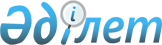 Об утверждении Правил составления и представления бюджетной отчетности государственными учреждениями, администраторами бюджетных программ, уполномоченными органами по исполнению бюджета и аппаратами акимов городов районного значения, сел, поселков, сельских округовПриказ Министра финансов Республики Казахстан от 2 декабря 2016 года № 630. Зарегистрирован в Министерстве юстиции Республики Казахстан 28 декабря 2016 года № 14613.
      Сноска. Заголовок в редакции приказа Министра финансов РК от 29.08.2017 № 526.
      В соответствии со статьей 124 Бюджетного кодекса Республики Казахстан и подпунктом 2) пункта 3 статьи 16 Закона Республики Казахстан "О государственной статистике" ПРИКАЗЫВАЮ:
      Сноска. Преамбула – в редакции приказа Министра финансов РК от 04.03.2022 № 246 (вводится в действие по истечении десяти календарных дней после дня его первого официального опубликования).


      1. Утвердить прилагаемые Правила составления и представления бюджетной отчетности государственными учреждениями, администраторами бюджетных программ, уполномоченными органами по исполнению бюджета и аппаратами акимов городов районного значения, сел, поселков, сельских округов.
      Сноска. Пункт 1 в редакции приказа Министра финансов РК от 29.08.2017 № 526.


      2. Признать утратившими силу некоторые приказы Министерства финансов Республики Казахстан согласно приложению к настоящему приказу.
      3. Департаменту бюджетного законодательства Министерства финансов Республики Казахстан (Ерназарова З.А.) в установленном законодательством порядке обеспечить: 
      1) государственную регистрацию настоящего приказа в Министерстве юстиции Республики Казахстан;
      2) в течение десяти календарных дней после государственной регистрации настоящего приказа в Министерстве юстиции Республики Казахстан его направление на официальное опубликование в периодических печатных изданиях и информационно-правовой системе "Әділет";
      3) в течение десяти календарных дней со дня государственной регистрации настоящего приказа в Министерстве юстиции Республики Казахстан направление в Республиканское государственное предприятие на праве хозяйственного ведения "Республиканский центр правовой информации" Министерства юстиции Республики Казахстан для размещения в Эталонном контрольном банке нормативных правовых актов Республики Казахстан;
      4) размещение настоящего приказа на интернет - ресурсе Министерства финансов Республики Казахстан.
      4. Настоящий приказ вводится в действие после дня его государственной регистрации.
      "СОГЛАСОВАН" 
      Председатель Комитета по статистике 
      Министерства национальной экономики 
      Республики Казахстан 
      _____________ Н. Айдапкелов 
      28 ноября 2016 года Правила составления и представления бюджетной отчетности государственными учреждениями, администраторами бюджетных программ, уполномоченными органами по исполнению бюджета и аппаратами акимов городов районного значения, сел, поселков, сельских округов
      Сноска. Заголовок в редакции приказа Министра финансов РК от 29.08.2017 № 526. Глава 1. Общие положения
      1. Настоящими Правилами составления и представления бюджетной отчетности государственными учреждениями, администраторами бюджетных программ, уполномоченными органами по исполнению бюджета и аппаратами акимов городов районного значения, сел, поселков, сельских округов (далее – Правила) устанавливаются объем, формы, периодичность, сроки, порядок составления и представления бюджетной отчетности государственных учреждений, администраторов бюджетных программ, содержащихся за счет республиканского и местных бюджетов, уполномоченных органов по исполнению бюджета, аппаратов акимов городов районного значения, сел, поселков, сельских округов.
      Сноска. Пункт 1 в редакции приказа Министра финансов РК от 29.08.2017 № 526.


      2. Государственные учреждения и администраторы бюджетных программ, содержащиеся за счет республиканского и местных бюджетов, уполномоченные органы по исполнению бюджета и аппараты акимов городов районного значения, сел, поселков, сельских округов составляют отчеты в объеме и по формам, установленным настоящими Правилами.
      Сноска. Пункт 2 в редакции приказа Министра финансов РК от 29.08.2017 № 526.


      3. Формы отчетов заполняются в точном соответствии с предусмотренными в них показателями. Изменение показателей и их кодов в утвержденных формах отчетов или внесение в них дополнительных показателей не допускается.
      Изменения данных отчетностей, относящихся как к текущему отчетному периоду, так и к предыдущему периоду (после их утверждения), производятся в бюджетной отчетности, составленной за период, в котором были обнаружены искажения данных.
      4. В случае внесения администратором республиканских бюджетных программ изменений в бюджетную отчетность подведомственных государственных учреждений, администратор республиканских бюджетных программ направляет подведомственным государственным учреждениям, в бюджетную отчетность которых были внесены изменения, письменное уведомление о внесенных изменениях, с указанием причин внесения изменений, за подписью руководителя и главного бухгалтера.
      Государственное учреждение, в соответствии с изменениями, внесенными администраторами бюджетных программ, вносит изменения в свой экземпляр бюджетной отчетности в течение 10 рабочих дней со дня получения письменного уведомления администратора бюджетных программ.
      Исправления в бюджетную отчетность государственного учреждения вносятся только на основании письменного уведомления администратора республиканских бюджетных программ по результатам рассмотрения им отчета подведомственного государственного учреждения, с обязательным соблюдением порядка внесения исправлений, установленного пунктом 3 настоящих Правил.
      В случае наличия замечаний и необходимости внесения изменений в бюджетную отчетность администратора республиканских бюджетных программ ведомство осуществляющее в пределах компетенции центрального исполнительного органа реализационные и контрольные функции в сфере исполнения республиканского бюджета и обслуживания исполнения местных бюджетов, Национального фонда Республики Казахстан (далее - ведомство), отклоняет в информационной системе (далее – ИС) бюджетную отчетность администратора республиканских бюджетных программ для внесения соответствующих изменений, с указанием причины отклонения. Администратор республиканских бюджетных программ, после внесения соответствующих изменений в бюджетную отчетность, вновь направляет ее ведомству.
      5. В случае внесения администратором местных бюджетных программ изменений в бюджетную отчетность подведомственных государственных учреждений, администратор местных бюджетных программ направляет подведомственным государственным учреждениям, в бюджетную отчетность которых были внесены изменения, письменное уведомление о внесенных изменениях, с указанием причин внесения изменений, за подписью руководителя и главного бухгалтера.
      Государственное учреждение, в соответствии с изменениями, внесенными администраторами местных бюджетных программ, вносит изменения в свой экземпляр отчета.
      В случае внесения местным уполномоченным органом по исполнению бюджета, аппаратом акима города районного значения, села, поселка, сельского округа изменений в отчет администратора местных бюджетных программ, последним исправления в бюджетную отчетность вносятся в аналогичном порядке.
      Сноска. Пункт 5 с изменениями, внесенными приказом Министра финансов РК от 29.08.2017 № 526.


      6. Адресная часть бюджетных форм заполняется в следующем порядке:
      реквизит "Администратор бюджетных программ" - наименование и код администратора бюджетных программ из Функциональной классификации расходов бюджета Единой бюджетной классификации Республики Казахстан;
      реквизит "Государственное учреждение" - наименование государственного учреждения и его код в соответствии со Справочником государственных учреждений, финансируемых из республиканского и местных бюджетов;
      реквизит "Периодичность" - указывается период бюджетной отчетности;
      реквизит "Единица измерения" – тысяч тенге;
      реквизит "Вид бюджета" - вид бюджета.
      7. Годовая бюджетная отчетность составляется по состоянию на 1 января года, следующего за отчетным за календарный период с 1 января по 31 декабря.
      Квартальная отчетность составляется по состоянию на 1 апреля, 1 июля и 1 октября текущего финансового года.
      Месячная бюджетная отчетность составляется на 1-е число месяца, следующего за отчетным.
      8. Сроки представления бюджетной отчетности для администраторов республиканских бюджетных программ устанавливаются ведомством. Государственные учреждения представляют бюджетную отчетность в сроки, установленные администраторами бюджетных программ и доведенные ими до государственных учреждений до даты представления бюджетной отчетности.
      Бюджетная отчетность государственных учреждений и администраторов местных бюджетных программ представляется в электронном виде и на бумажном носителе с пронумерованными страницами и оглавлением.
      Администраторы местных бюджетных программ представляют бюджетную отчетность соответствующему местному уполномоченному органу по исполнению бюджета (аппарату акима города районного значения, села, поселка, сельского округа).
      Перечень форм бюджетной отчетности государственных учреждений, администраторов бюджетных программ, уполномоченных органов по исполнению бюджета и аппаратов акимов городов районного значения, сел, поселков, сельских округов приведен в приложении 1 к настоящим Правилам.
      Форма представления бюджетной отчетности государственными учреждениями, администраторами бюджетных программ, уполномоченными органами по исполнению бюджета и аппаратами акимов городов районного значения, сел, поселков, сельских округов приведена в приложении 2 к настоящим Правилам.
      Составление и представление бюджетной отчетности аппаратами акимов городов районного значения, сел, поселков, сельских округов с численностью населения более двух тысяч человек осуществляется с 1 января 2018 года, аппаратами акимов городов районного значения, сел, поселков, сельских округов с численностью населения две тысячи и менее человек – с 1 января 2020 года.
      Датой представления бюджетной отчетности для государственного учреждения считается день фактической передачи ее по принадлежности, за исключением государственных учреждений, находящихся в других населенных пунктах, для которых датой представления бюджетной отчетности является дата ее отправления, обозначенная в штемпеле почтового предприятия, но не позднее 5 календарных дней до даты представления бюджетной отчетности.
      В случае совпадения срока, установленного для представления отчетности с выходным (нерабочим) днем, бюджетная отчетность представляется на следующий за ним первый рабочий день.
      Сноска. Пункт 8 -в редакции приказа Министра финансов РК от 29.08.2017 № 526; с изменением, внесенным приказом Министра финансов РК от 04.03.2022 № 246 (вводится в действие по истечении десяти календарных дней после дня его первого официального опубликования).


      9. Администраторы республиканских бюджетных программ предоставляют ведомству информацию необходимую для подготовки отчета об исполнении республиканского бюджета.
      10. При составлении бюджетной отчетности необходимо руководствоваться Бюджетным кодексом Республики Казахстан и порядком заполнения форм бюджетной отчетности, изложенным в настоящих Правилах.
      Сноска. Пункт 10 в редакции приказа Министра финансов РК от 29.08.2017 № 526.

 Глава 2. Объем бюджетной отчетности
Параграф 1. Объем бюджетной отчетности государственных
учреждений и администраторов бюджетных программ
      11. Государственные учреждения и администраторы бюджетных программ составляют и представляют следующие виды отчетов:
      отчет об исполнении планов поступлений и расходов денег от реализации товаров (работ, услуг) по форме 1-ПУ согласно приложению 3 к настоящим Правилам (далее – форма 1-ПУ);
      отчет о поступлении и расходовании денег от филантропической деятельности и (или) спонсорской деятельности, и (или) меценатской деятельности, и (или) деятельности по оказанию поддержки малой родине по форме 2-СД согласно приложению 4 к настоящим Правилам (далее – форма 2-СД);
      отчет об использовании средств, выделенных на представительские затраты по форме 3-ПЗ согласно приложению 5 к настоящим Правилам (далее – форма 3-ПЗ);
      сводный отчет по расходам по бюджетной классификации по форме 4-20, утвержденной приказом Министра финансов Республики Казахстан от 4 декабря 2014 года № 540 "Об утверждении Правил исполнения бюджета и его кассового обслуживания" (зарегистрирован в Реестре государственной регистрации нормативных правовых актов под № 9934) (далее – форма 4-20);
      отчет о поступлениях и расходах Государственного фонда социального страхования (далее ‒ ГФСС) по форме 8-ГФСС согласно приложению 9-1 к настоящим Правилам (далее-форма 8 ‒ ГФСС);
      отчет о поступлениях и расходах Фонда социального медицинского страхования (далее ‒ ФСМС) по форме 8-ФСМС согласно приложению 9-2 к настоящим Правилам (далее - форма 8 ‒ ФСМС);
      отчет о поступлениях и расходах Фонда поддержки инфраструктуры образования (далее ‒ ФПИО) по форме 9-ФПИО согласно приложению 9-3 к настоящим Правилам (далее – форма 9-ФПИО);
      отчет о поступлениях и расходах Специального государственного фонда (далее ‒ СГФ) по форме 10-СГФ согласно приложению 9-4 к настоящим Правилам (далее – форма 10-СГФ);
      отчет о поступлениях и расходах СГФ по форме 11-специальный государственный фонд-центральный уполномоченный орган соответствующей сферы/местный уполномоченный орган соответствующей сферы/уполномоченный орган по возврату активов согласно приложению 9-5 к настоящим Правилам (далее – форма 11-СГФ-ЦУО/МУО/УО).
      Сноска. Пункт 11 - в редакции приказа Министра финансов РК от 10.06.2024 № 351 (вводится в действие по истечении десяти календарных дней после дня его первого официального опубликования).


      12. Отчеты и информация к ним подписываются руководителем государственного учреждения, главным бухгалтером или лицом, возглавляющим подразделение, обеспечивающим ведение бухгалтерского учета в государственном учреждении.
      Правом первой подписи на сводной бюджетной отчетности администратора бюджетных программ, уполномоченного органа по исполнению бюджета и аппарата акима города районного значения, села, поселка, сельского округа обладает руководитель данного органа или лицо, замещающее его в установленном порядке, правом второй подписи - главный бухгалтер.
      Во всех формах представляемой бюджетной отчетности рядом с подписью руководителя и главного бухгалтера должна быть расшифровка подписи (фамилия и инициалы).
      Кроме того, к бюджетной отчетности прилагается копия приказа о праве предоставления первой и второй подписей в отчетности, за исключением администраторов республиканских бюджетных программ, представляющих отчетность через ИС.
      Сноска. Пункт 12 с изменениями, внесенными приказом Министра финансов РК от 29.08.2017 № 526.


      13. Соответствующие администраторы бюджетных программ, получающие целевые трансферты, представляют ежеквартально администраторам бюджетных программ, от которых были получены целевые трансферты, форму 4-20 с информацией о фактических расходах средств целевых трансфертов.
      Сноска. Пункт 13 в редакции приказа Министра финансов РК от 29.08.2017 № 526.


      14. Территориальные органы внутренних дел, содержащиеся за счет республиканского и местного бюджетов, представляют бюджетную отчетность в полном объеме форм по средствам, выделенным из местного бюджета в местные уполномоченные органы по исполнению бюджета, а по средствам, выделенным из республиканского бюджета - администратору республиканских бюджетных программ.
      15. Государственные учреждения, которые передаются из одного подчинения в другое, составляют отчет на дату передачи в объеме форм годового отчета и представляют его вышестоящему органу, как по прежней, так и по новой подчиненности.
      16. Государственные учреждения и администраторы местных бюджетных программ составляют бюджетную отчетность в полном объеме форм в двух экземплярах, один из которых направляется государственными учреждениями вышестоящему органу, администраторами местных бюджетных программ - уполномоченному органу по исполнению бюджета (аппарату акима города районного значения, села, поселка, сельского округа). Прием и проверка бюджетной отчетности администраторами бюджетных программ от подведомственных государственных учреждений и уполномоченными органами по исполнению бюджета (аппаратами акимов городов районного значения, сел, поселков, сельских округов) от администраторов бюджетных программ осуществляется в соответствии с настоящими Правилами.
      Сноска. Пункт 16 в редакции приказа Министра финансов РК от 29.08.2017 № 526.


      17. Форму 3-ПЗ, представляют администраторы бюджетных программ, получившие средства на представительские затраты.
      Администраторы республиканских бюджетных программ, получившие средства на представительские затраты в соответствии с Планом мероприятий, составленным Министерством иностранных дел Республики Казахстан, представляют в сводном виде форму 3-ПЗ в Министерство иностранных дел Республики Казахстан.
      В форме 3-ПЗ в графе 3 "Утверждено по смете" указывается сумма представительских расходов, утвержденная по смете расходов на организацию и проведение мероприятия, в графе 4 "Оплаченные обязательства" указывается сумма оплаченных обязательств, в графе 5 "Остаток не выполненных обязательств" указывается остаток не выполненных обязательств. Кроме того, cправочно показывается сумма плановых назначений на принятие обязательств.
      Форма 3-ПЗ является полугодовой и годовой бюджетной отчетностью.
      18. Форму 4-20 государственные учреждения получают от органов казначейства ежемесячно.
      Администраторы республиканских бюджетных программ сформированные формы 4-20 по состоянию на 1 июля и на 1 января года, следующего за отчетным направляют в составе бюджетной отчетности, представляемой через ИС.
      Администраторы местных бюджетных программ получают от органов казначейства сводный отчет по расходам по форме 4-20 по состоянию на 1 июля и на 1 января года, следующего за отчетным, заверяют его подписью и оттиском гербовой печати и представляют его в составе отчета соответствующему местному уполномоченному органу по исполнению бюджета (аппарату акима города районного значения, села, поселка, сельского округа).
      Сноска. Пункт 18 с изменениями, внесенными приказом Министра финансов РК от 29.08.2017 № 526.


      19. Администраторы бюджетных программ и государственные учреждения, обслуживающиеся по ИС "Казначейство-клиент", самостоятельно формируют форму 4-20. Параграф 2. Объем бюджетной отчетности уполномоченных органов по исполнению бюджета, аппаратов акимов городов районного значения, сел, поселков, сельских округов
      Сноска. Заголовок в редакции приказа Министра финансов РК от 29.08.2017 № 526.
      20. Уполномоченные органы по исполнению бюджета, аппараты акимов городов районного значения, сел, поселков, сельских округов формируют и представляют следующие виды отчетов:
      об исполнении республиканского бюджета, соответствующих местных бюджетов, государственного бюджета по форме согласно приложениям 10 и 11 к настоящим Правилам (далее – отчеты об исполнении бюджета);
      об исполнении консолидированного бюджета по форме согласно приложению 12 к настоящим Правилам;
      о движении денег на контрольном счете наличности Национального фонда Республики Казахстан по форме согласно приложению 13 к настоящим Правилам;
      о поступлениях и использовании Фонда компенсации потерпевшим и проведенных выплатах компенсации потерпевшим по форме согласно приложению 13-1 к настоящим Правилам;
      отчет об исполнении планов поступлений и расходов денег от реализации товаров (работ, услуг) по форме 1-ПУ-УО согласно приложению 14 к настоящим Правилам (далее – форма 1-ПУ-УО);
      форму 2-СД;
      данные об исполнении показателей республиканского бюджета согласно приложению 15 к настоящим Правилам;
      акт сверки отчетных данных согласно приложению 16 к настоящим Правилам;
      отчет об исполнении бюджетных программ развития, с разделением на бюджетные программы, направленные на реализацию бюджетных инвестиционных проектов (программ) и на формирование или увеличение уставного капитала юридических лиц по форме 6-БПР, согласно приложению 17 к настоящим Правилам.
      Сноска. Пункт 20 – в редакции приказа Министра финансов РК от 04.03.2022 № 246 (вводится в действие по истечении десяти календарных дней после дня его первого официального опубликования).

 Глава 3. Порядок составления и представления отчетов об исполнении планов поступлений и расходов денег от реализации товаров (работ, услуг), о поступлении и расходовании денег от филантропической деятельности и (или) спонсорской деятельности, и (или) меценатской деятельности, и (или) деятельности по оказанию поддержки малой родине
      Сноска. Заголовок главы 3 в редакции приказа Министра финансов РК от 28.09.2018 № 864 (вводится в действие по истечении десяти календарных дней после дня его первого официального опубликования).
      21. По состоянию на 1 июля и 1 января нового финансового года государственные учреждения, администраторы бюджетных программ составляют:
      Форму 1-ПУ; 
      форму 2-СД.
      Местные уполномоченные органы области, города республиканского значения, столицы по исполнению бюджета представляют формы 1-ПУ-УО и формы 2-СД ведомству по состоянию на 1 июля - не позднее 15 августа, по состоянию за истекший финансовый год - не позднее 20 февраля года, следующего за отчетным финансовым годом.
      Ведомство представляет формы 1-ПУ-УО и формы 2-СД по республиканскому и местному (в разрезе областей) бюджетам структурному подразделению центрального уполномоченного органа по исполнению бюджета, ответственному за формирование отчета об исполнении государственного бюджета по состоянию на 1 июля - не позднее 20 августа отчетного года, за отчетный финансовый год - не позднее 25 февраля года, следующего за отчетным финансовым годом.
      Сноска. Пункт 21 с изменениями, внесенными приказом Министра финансов РК от 29.08.2017 № 526.


      22. Местные уполномоченные органы по исполнению нижестоящего бюджета, аппараты акимов городов районного значения, сел, поселков, сельских округов представляют местному уполномоченному органу по исполнению вышестоящего бюджета отчеты по форме 1-ПУ-УО и по форме 2-СД в сроки, устанавливаемые последним.
      Сноска. Пункт 22 в редакции приказа Министра финансов РК от 29.08.2017 № 526.


      23. Структурное подразделение центрального уполномоченного органа по исполнению бюджета, ответственное за формирование отчета об исполнении государственного бюджета, на основании отчетов, представленных ведомством, формирует:
      форму 1-ПУ-УО (без утверждения подписями);
      форму 2-СД по государственному, республиканскому и местным бюджетам (без утверждения подписями).
      24. Формы 1-ПУ и формы 1-ПУ-УО формируются по структуре, определенной настоящими Правилами, кодам товаров (работ, услуг) в соответствии с Классификатором перечня товаров (работ, услуг) государственных учреждений, содержащихся за счет государственного бюджета, деньги от реализации которых остаются в их распоряжении (далее – Классификатор платных услуг), утвержденного приказом Министра финансов Республики Казахстан от 25 мая 2009 года № 215 (зарегистрированный в Реестре государственной регистрации нормативных правовых актов за № 5702), утвержденным центральным уполномоченным органом по исполнению бюджета, а также с учетом кодов функциональной и экономической классификаций расходов бюджета.
      Доходная часть:
      по строке 010 – "Всего поступлений" отражается общая сумма поступлений, которая включает в себя остаток денег на начало финансового года и сумму поступлений текущего года;
      по строке 011 – "Остаток средств на начало финансового года" отражается остаток денег на начало финансового года;
      по строке 012 – "Поступления текущего года" отражается сумма поступлений текущего года.
      Расходная часть:
      по строке 020 – "Всего расходы, в том числе по спецификам" отражается общая сумма расходов по всем спецификам экономической классификации расходов, в том числе суммы, перечисленные в бюджет;
      по строке 021 – "из них перечислено в доход бюджета" справочно показывается сумма, внесенная в доход соответствующего бюджета, отраженная по соответствующей специфике строки 020.
      по строке 030 – "Остаток денег на конец отчетного периода текущего финансового года" отражается остаток денег на конец отчетного периода текущего финансового года.
      Формы 1-ПУ и 1-ПУ-УО являются полугодовой и годовой бюджетной отчетностью.
      25. Форма 2-СД заполняется следующим образом:
      в графах 1 и 2 указываются код и наименование администратора бюджетных программ;
      в графе 3 указывается сумма поступлений денег за отчетный период текущего финансового года, нарастающим итогом с начала года, с учетом суммы остатка на начало года;
      в графе 4 указывается остаток денег на начало финансового года;
      в графах 5 и 6 указываются код и наименование специфики экономической классификации расходов бюджета;
      в графе 7 указывается сумма произведенного расходования денег за отчетный период текущего финансового года, нарастающим итогом с начала года;
      в графе 8 указывается сумма, перечисленная в доход бюджета;
      в графе 9 указывается остаток денег на конец отчетного периода, определяемый как разница сумм денег, поступивших и израсходованных по назначению за отчетный период. Глава 4. Порядок составления и представления отчетов
о кредиторской и дебиторской задолженностях
      Сноска. Глава 4 исключена приказом Министра финансов РК от 04.03.2022 № 246 (вводится в действие по истечении десяти календарных дней после дня его первого официального опубликования). Глава 5. Порядок составления и представления отчета
об исполнении бюджета
Параграф 1. Порядок формирования отчета об исполнении бюджета
      41. Отчет об исполнении бюджета составляется центральным и местными уполномоченными органами по исполнению бюджета, аппаратами акимов городов районного значения, сел, поселков, сельских округов.
      Сноска. Пункт 41 в редакции приказа Министра финансов РК от 29.08.2017 № 526.


      42. Отчет об исполнении бюджета отражает осуществляемые на кассовой основе все операции по поступлениям и расходам соответствующего бюджета за отчетный период.
      43. Отчет об исполнении бюджета формируется по структуре бюджета, определенной Бюджетным кодексом Республики Казахстан, кодам классификации поступлений бюджета, функциональной, экономической классификации расходов бюджета Единой бюджетной классификации Республики Казахстан и составляется в соответствии с законом о республиканском бюджете или решением маслихата о местном бюджете, постановлением Правительства Республики Казахстан и местных исполнительных органов, решением акима города районного значения, села, поселка, сельского округа о реализации закона о республиканском бюджете и решений маслихатов о местных бюджетах на соответствующий финансовый год.
      Сноска. Пункт 43 в редакции приказа Министра финансов РК от 29.08.2017 № 526.


      44. Отчет об исполнении бюджета по периодичности составляется ежемесячно и по итогам года. Месячный/годовой отчет об исполнении бюджета формируется следующим образом.
      45. Разделы отчета об исполнении бюджета, включающие поступления бюджета содержат данные по категориям, классам, подклассам и спецификам классификации поступлений бюджета.
      46. Разделы отчета об исполнении республиканского бюджета, включающие расходы бюджета, содержат данные по функциональным группам, функциональным подгруппам, администраторам бюджетных программ, бюджетным программам, подпрограммам классификации расходов бюджета.
      Разделы отчета об исполнении местного бюджета, включающие расходы бюджета, содержат данные по функциональным группам, функциональным подгруппам, администраторам бюджетных программ, бюджетным программам, подпрограммам классификации расходов бюджета.
      Сноска. Пункт 46 - в редакции приказа Заместителя Премьер-Министра - Министра финансов РК от 15.02.2023 № 172 (вводится в действие по истечении десяти календарных дней после дня его первого официального опубликования).


      47. Отчет об исполнении бюджета содержит промежуточные итоги по разделу, подразделу, категории, классу и подклассу поступлений, по разделу, подразделу, функциональной группе, функциональной подгруппе, администратору бюджетных программ, бюджетной программе, подпрограмме расходов бюджета. Параграф 2. Структура отчета об исполнении бюджетов
      48. Отчет об исполнении бюджета включает в себя следующие разделы (подразделы):
      1) доходы (I)
      налоговые поступления;
      неналоговые поступления;
      поступления от продажи основного капитала;
      поступления трансфертов;
      2) затраты (II);
      3) чистое бюджетное кредитование (III):
      бюджетные кредиты;
      погашение бюджетных кредитов;
      4) сальдо по операциям с финансовыми активами (IV):
      приобретение финансовых активов;
      поступление от продажи финансовых активов государства;
      5) дефицит (профицит) бюджета (V);
      5-1) ненефтяной дефицит (профицит) бюджета (VI);
      6) финансирование дефицита (использование профицита) бюджета (VII):
      поступление займов;
      погашение займов;
      используемые остатки бюджетных средств;
      7) справочный раздел "Остатки бюджетных средств":
      остатки бюджетных средств на начало финансового года;
      остатки бюджетных средств на конец отчетного периода.
      Сноска. Пункт 48 – в редакции приказа Министра финансов РК от 04.03.2022 № 246 (вводится в действие по истечении десяти календарных дней после дня его первого официального опубликования).


      49. Раздел I "Доходы" отражает поступления в бюджет и состоит из четырех подразделов: "Налоговые поступления", "Неналоговые поступления", "Поступления от продажи основного капитала", "Поступления трансфертов", включающих поступления в бюджет по первым четырем категориям классификации поступлений в бюджет.
      50. Раздел II "Затраты" состоит из функциональных групп 1-15 функциональной классификации расходов, отражающих платежи из бюджета, осуществляемые на невозвратной основе.
      51. Раздел III "Чистое бюджетное кредитование" отражает разницу между подразделами "Бюджетные кредиты" и "Погашение бюджетных кредитов", в которых соответственно показываются платежи из бюджета, осуществляемые на возвратной основе, и поступления в бюджет в счет погашения долга по ранее выданным кредитам.
      Чистое бюджетное кредитование определяется по формуле
      К = (b k - p k), где
      К - чистое бюджетное кредитование;
      b k - бюджетные кредиты;
      p k - погашение бюджетных кредитов.
      52. Раздел IV "Сальдо по операциям с финансовыми активами" отражает разницу между подразделами "Приобретение финансовых активов" и "Поступление от продажи финансовых активов государства", в которых соответственно отражаются расходы на приобретение финансовых активов и поступления в бюджет от продажи финансовых активов государства.
      Сальдо по операциям с финансовыми активами определяется по формуле
      S = (n f - p f), где
      S - сальдо по операциям с финансовыми активами;
      n f - приобретение финансовых активов;
      p f - поступления от продажи финансовых активов.
      53. Раздел V "Дефицит (профицит) бюджета" отражает дефицит (профицит) бюджета, равный разнице между доходами и затратами, чистым бюджетным кредитованием и сальдо по операциям с финансовыми активами.
      Дефицит (профицит) бюджета определяется по формуле:
      Db(Pb) = D-Z-К-S, где
      Db - дефицит бюджета;
      Pb - профицит бюджета;
      D - доходы;
      Z - затраты;
      К - чистое бюджетное кредитование;
      S - сальдо по операциям с финансовыми активами.
      Полученная величина с отрицательным знаком является дефицитом, с положительным знаком - профицитом бюджета.
      53-1. Раздел VI "Ненефтяной дефицит (профицит) бюджета" отражает ненефтяной дефицит (профицит) бюджета, равный разнице между поступлениями в республиканский или государственный бюджет с исключением поступлений займов, поступлений трансфертов из Национального фонда Республики Казахстан и вывозной таможенной пошлины на сырую нефть и расходами республиканского или государственного бюджета, за исключением погашения займов.
      Ненефтяной дефицит (профицит) бюджета определяется по формуле:
      NDb(NPb) = D - T (NF) - VTP – Z – К - S, где
      NDb – ненефтяной дефицит бюджета;
      NPb – ненефтяной профицит бюджета;
      D - доходы;
      T (NF) - поступления трансфертов из Национального фонда Республики Казахстан;
      VTP - вывозная таможенная пошлина на сырую нефть;
      Z - затраты;
      К - чистое бюджетное кредитование;
      S - сальдо по операциям с финансовыми активами.
      Полученная величина с отрицательным знаком является ненефтянным дефицитом, с положительным знаком – ненефтяным профицитом бюджета.
      Сноска. Глава 5 дополнена пунктом 53-1 в соответствии с приказом Министра финансов РК от 04.03.2022 № 246 (вводится в действие по истечении десяти календарных дней после дня его первого официального опубликования).


      54. Раздел VII "Финансирование дефицита (использование профицита) бюджета" состоит из подразделов: "Поступление займов", "Погашение займов", "Используемые остатки бюджетных средств" и отражает обеспечение покрытия дефицита бюджета за счет заимствования и используемых остатков бюджетных средств или расходование профицита бюджета, средств займов, используемых остатков бюджетных средств на погашение основного долга по займам.
      Финансирование дефицита (использование профицита) определяется по следующим формулам:
      Fd (Fp) = N + O - R, где
      Fd - объем финансирования дефицита бюджета. Значение финансирования дефицита бюджета с положительным знаком соответствует величине его дефицита;
      Fp - объем использования профицита бюджета. Значение использования профицита бюджета с отрицательным знаком соответствует величине его профицита;
      N - сумма полученных займов;
      O - сумма используемых остатков бюджетных средств;
      R - сумма погашения основного долга по займам.
      Сноска. Пункт 54 с изменением, внесенным приказом Министра финансов РК от 04.03.2022 № 246 (вводится в действие по истечении десяти календарных дней после дня его первого официального опубликования).


      55. Сумма используемых остатков бюджетных средств определяется по формуле
      O = R - Db (Pb,) - N, где
      R, Db, Pb, N соответствуют составляющим формул пунктов 53, 54 настоящих Правил.
      Сумма остатков бюджетных средств, используемая на покрытие дефицита (использование профицита), учитывается с положительным знаком, а не используемая - с отрицательным знаком.
      56. Остатками бюджетных средств на конец периода являются средства, оставшиеся не использованными по состоянию на конец отчетного периода на контрольных счетах наличности соответствующих бюджетов.
      57. Свободные остатки бюджетных средств – это остатки бюджетных средств на начало года, оставшиеся после распределения на:
      1) обслуживание и погашение основного долга по полученным займам;
      2) финансирование неоплаченной части принятых обязательств прошедшего финансового года по бюджетным программам развития со сроком реализации более одного года и текущим бюджетным программам, предусматривающим приобретение активов и других товаров со сроком изготовления и поставки более одного финансового года, услуг со сроком оказания более одного финансового года;
      3) дальнейшее финансирование бюджетных инвестиций, по которым срок завершения соответствует периоду реализации бюджетных инвестиций согласно утвержденной документации, указанной в пунктах 1, 1-1 и 2 статьи 157 и в пункте 1-1 статьи 159 Бюджетного кодекса;
      4) дальнейшее финансирование бюджетных программ (подпрограмм), финансируемых за счет резерва на инициативы Президента Республики Казахстан;
      5) дальнейшее финансирование бюджетных программ (подпрограмм), по которым обязательства не приняты в прошедшем финансовом году, без изменения их целевого назначения по предложению соответствующей бюджетной комиссии и на основании бюджетного мониторинга;
      6) возврат неиспользованных (недоиспользованных) в истекшем финансовом году сумм целевых трансфертов, выделенных из республиканского, областного или районного (города областного значения) бюджета;
      7) возврат суммы превышения установленной суммы над годовой суммой сводного плана финансирования по платежам на конец соответствующего финансового года по итогам истекшего финансового года местными исполнительными органами при финансировании отдельных направлений расходов из местного бюджета ниже минимальных объемов, установленных законом (решением областного маслихата) об объемах трансфертов общего характера;
      8) возврат в Национальный фонд Республики Казахстан части неиспользованных средств, привлеченных из Национального фонда Республики Казахстан в республиканский бюджет в виде целевого трансферта;
      9) возврат в Национальный фонд Республики Казахстан части привлеченного гарантированного трансферта в республиканский бюджет.
      Сноска. Пункт 57 - в редакции приказа Заместителя Премьер-Министра - Министра финансов РК от 15.02.2023 № 172 (вводится в действие по истечении десяти календарных дней после дня его первого официального опубликования).


      58. Сумма остатков бюджетных средств на начало финансового года вводится в отчет вручную, остается неизменной от начала и до конца текущего финансового года и отражается в справочном разделе отчета в графе "Исполнение поступлений бюджета и (или) оплаченные обязательства по бюджетным программам (подпрограммам)".
      59. Сумма, указываемая в отчете по строке "Сумма используемых остатков бюджетных средств", с суммой остатков на начало финансового года составляет сумму остатков бюджетных средств по состоянию на конец отчетного периода, указываемую в справочном разделе. Если сумма используемых остатков бюджетных средств имеет отрицательный знак, то ее абсолютная величина складывается с суммой остатков на начало финансового года, если имеет положительный знак, то она вычитается из суммы остатков на начало финансового года.
      В отчете суммы, указываемые по строке "Используемые остатки бюджетных средств", не превышают сумму, указываемую в справочном разделе "Остатки бюджетных средств" по строке "Остатки бюджетных средств на начало финансового года".
      60. Остатки бюджетных средств на конец отчетного периода определяются следующим образом:
      О к = О н - O, где
      О к - остатки бюджетных средств на конец отчетного периода;
      О н - остатки бюджетных средств на начало финансового года;
      O - сумма использованных остатков бюджетных средств.
      61. Справочный раздел "Остатки бюджетных средств" отражает остатки бюджетных средств на начало финансового года и конец отчетного периода. Параграф 3. Порядок заполнения отчетов об исполнении бюджетов
      62. Отчеты об исполнении бюджетов: республиканского, областного, города республиканского значения, столицы, районного (города областного значения), города районного значения, села, поселка, сельского округа - включают в себя все полученные поступления, в том числе из бюджетов других уровней, и все произведенные расходы, в том числе расходы за счет поступлений из вышестоящего бюджета, и трансферты, переданные бюджетам других уровней.
      Сноска. Пункт 62 в редакции приказа Министра финансов РК от 29.08.2017 № 526.


      63. В месячном (годовом) отчете об исполнении местного бюджета:
      в графе 1 заполняются коды:
      классификации поступлений бюджета - категория, класс, подкласс, специфика;
      функциональной и экономической классификации расходов бюджета - функциональная группа, функциональная подгруппа, администратор бюджетной программы, бюджетная программа, подпрограмма, специфика;
      в графе 2 указывается наименование показателей классификации поступлений, функциональной и экономической классификации расходов бюджета;
      в графе 3 указываются суммы бюджета на отчетный финансовый год, утвержденного маслихатом;
      в графе 4 указываются суммы уточненного бюджета на отчетный финансовый год, с учетом изменений и дополнений, принятых маслихатом в ходе его исполнения;
      в графе 5 указываются суммы скорректированного бюджета на отчетный финансовый год - утвержденного или уточненного бюджета, с учетом изменений и дополнений, внесенных местным исполнительным органом, без уточнения в маслихате;
      в графах 6 и 7 указываются суммы сводного плана поступлений и финансирования и сводного плана финансирования по обязательствам на отчетный период нарастающим итогом с начала года. По поступлениям заполняется графа 6, по расходам - графы 6 и 7, при этом в графе 6 указываются суммы сводного плана финансирования бюджетных программ по платежам до уровня бюджетных подпрограмм (включительно);
      в графе 8 указываются суммы принятых обязательств;
      в графе 9 указываются суммы неоплаченных обязательств;
      в графе 10 указываются суммы исполнения поступлений бюджета и/или оплаченных обязательств по бюджетным программам (подпрограммам) за отчетный период нарастающим итогом с начала года;
      в графе 11 указываются процентные отношения сумм исполнения поступлений бюджета и/или оплаченных обязательств по бюджетным программам (подпрограммам) за отчетный период к суммам сводного плана поступлений и финансирования бюджета на отчетный период;
      в графе 12 указываются процентные отношения сумм исполнения поступлений бюджета и/или оплаченных обязательств по бюджетным программам (подпрограммам) за отчетный период к суммам исполняемого (утвержденного, уточненного, скорректированного) бюджета на отчетный финансовый год.
      64. Данные об исполнении показателей республиканского бюджета за месяц (год) составляются ведомством. В данных об исполнении показателей республиканского бюджета за месяц:
      графе 1 заполняются коды:
      классификации поступлений бюджета - категория, класс, подкласс, специфика;
      функциональной и экономической классификации расходов бюджета - функциональная группа, функциональная подгруппа, администратор бюджетной программы, бюджетная программа, подпрограмма, специфика;
      в графе 2 указывается наименование показателей классификации поступлений, функциональной и экономической классификации расходов бюджета;
      в графе 3 указываются суммы бюджета на отчетный финансовый год, утвержденного Парламентом Республики Казахстан;
      в графе 4 указываются суммы уточненного бюджета на отчетный финансовый год, с учетом изменений и дополнений, принятых Парламентом Республики Казахстан в ходе его исполнения;
      в графе 5 указываются суммы скорректированного бюджета на отчетный финансовый год - утвержденного или уточненного бюджета, с учетом изменений и дополнений, внесенных Правительством Республики Казахстан без уточнения в Парламенте Республики Казахстан;
      в графах 6 и 7 указываются суммы сводного плана поступлений и финансирования по платежам и сводного плана финансирования по обязательствам на отчетный период нарастающим итогом с начала года. По поступлениям заполняется графа 6, по расходам - графы 6 и 7, при этом в графе 6 указываются суммы сводного плана финансирования бюджетных программ по платежам до уровня бюджетных подпрограмм (включительно);
      в графе 8 указываются суммы принятых обязательств;
      в графе 9 указываются суммы неоплаченных обязательств;
      в графе 10 указываются суммы исполнения поступлений бюджета и/или оплаченных обязательств по бюджетным программам (подпрограммам) за отчетный период нарастающим итогом с начала года.
      в графе 11 указываются процентные отношения сумм исполнения поступлений бюджета и/или оплаченных обязательств по бюджетным программам (подпрограммам) за отчетный период к суммам сводного плана поступлений и финансирования бюджета на отчетный период;
      в графе 12 указываются процентные отношения сумм исполнения поступлений бюджета и/или оплаченных обязательств по бюджетным программам (подпрограммам) за отчетный период к суммам исполняемого (утвержденного, уточненного, скорректированного) бюджета на отчетный финансовый год.
      65. Консолидированный бюджет – централизованный денежный фонд государства, объединяющий республиканский бюджет, бюджеты областей, городов республиканского значения, столицы, поступления и расходы Национального фонда Республики Казахстан, поступления и выплаты Фонда компенсации потерпевшим, поступления и расходы ГФСС, поступления и расходы ФСМС, поступления и расходы ФПИО, поступления и расходы СГФ, без учета взаимопогашаемых операций между ними.
      В месячном (годовом) отчете об исполнении консолидированного бюджета:
      в графе 1 заполняются коды:
      классификации поступлений бюджета - категория;
      функциональной классификации расходов - функциональная группа;
      в графе 2 указывается наименование показателей классификации поступлений, функциональной классификации расходов бюджета;
      в графе 3 указываются суммы утвержденного (скорректированного) бюджета на отчетный финансовый год;
      в графе 4 указываются суммы исполнения поступлений бюджета и/или оплаченных обязательств по бюджетным программам (подпрограммам) за отчетный период нарастающим итогом с начала года;
      в графе 5 указываются процентные отношения сумм исполнения поступлений бюджета и/или оплаченных обязательств по бюджетным программам (подпрограммам) за отчетный период к суммам исполняемого (утвержденного, скорректированного) бюджета на отчетный финансовый год.
      Сноска. Пункт 65 с изменениями, внесенными приказами Министра финансов РК от 06.04.2018 № 446 (вводится в действие с 01.07.2018); от 04.03.2022 № 246 (вводится в действие по истечении десяти календарных дней после дня его первого официального опубликования); от 15.02.2023 № 172 (вводится в действие по истечении десяти календарных дней после дня его первого официального опубликования); от 10.06.2024 № 351 (вводится в действие по истечении десяти календарных дней после дня его первого официального опубликования).

 Параграф 4. Порядок отражения в отчетах об исполнении бюджетов
трансфертов, полученных из вышестоящего бюджета и переданных
вышестоящему бюджету
      66. При составлении отчетов об исполнении республиканского бюджета, областного бюджета, бюджета города республиканского значения, столицы, районного (города областного значения) бюджета, бюджета города районного значения, села, поселка, сельского округа расчеты по трансфертам учитываются в развернутом виде.
      Сноска. Пункт 66 в редакции приказа Министра финансов РК от 29.08.2017 № 526.


      67. При составлении отчета об исполнении вышестоящего бюджета трансферты, выделенные нижестоящим бюджетам, учитываются в разделе "Затраты", а полученные из нижестоящего бюджета трансферты - в разделе "Доходы" подразделе "Поступления трансфертов".
      68. В отчете об исполнении нижестоящего бюджета трансферты, полученные из вышестоящего бюджета, показываются в разделе "Доходы" в подразделе "Поступления трансфертов", а переданные в вышестоящий бюджет - в разделе "Затраты".
      68-1. При составлении отчета об исполнении бюджета района (города областного значения) расчеты между районным (города областного значения) бюджетом и бюджетами городов районного значения, сел, поселков, сельских округов по трансфертам в отчет не включаются.
      Сноска. Правила дополнены пунктом 68-1 в соответствии с приказом Министра финансов РК от 29.08.2017 № 526.


      69. При составлении отчета об исполнении бюджета области расчеты между областным бюджетом и бюджетами районов (городов областного значения) по трансфертам в отчет не включаются.
      70. При составлении отчета об исполнении государственного бюджета расчеты между республиканским и областными бюджетами, бюджетами городов республиканского значения и столицы по трансфертам в него не включаются.
      Сноска. Пункт 70 в редакции приказа Министра финансов РК от 28.09.2018 № 864 (вводится в действие по истечении десяти календарных дней после дня его первого официального опубликования).


      71. Исключение из отчетов об исполнении государственного, консолидированного бюджетов, бюджета области, бюджета района (города областного значения) вышеназванных сумм производится с целью недопущения их учета дважды: в доходах - по источнику поступления в вышестоящем бюджете и как полученные трансферты в нижестоящем бюджете и в расходах - как выделенные из вышестоящего бюджета трансферты и как произведенные за счет них расходы нижестоящего бюджета.
      Сноска. Пункт 71 в редакции приказа Министра финансов РК от 29.08.2017 № 526.

 Параграф 5. Порядок отражения в отчетах об исполнении бюджетов
бюджетных кредитов, полученных из вышестоящего бюджета
      72. Бюджетные кредиты для нижестоящего бюджета являются источником финансирования дефицита бюджета и в отчете об исполнении нижестоящего бюджета отражаются в разделе "Финансирование дефицита (использование профицита) бюджета" в подразделе "Поступление займов", в отчете вышестоящего бюджета в подразделе "Бюджетные кредиты" раздела "Чистое бюджетное кредитование".
      В связи с тем, что бюджетный кредит из вышестоящего бюджета нижестоящему бюджету выделяется за счет собственных доходов вышестоящего бюджета и в отчете об исполнении вышестоящего бюджета один раз уже учтен по источнику поступлений доходов, а расходование полученного кредита учитывается по функциональным группам в зависимости от направления расходов в отчете об исполнении нижестоящего бюджета, в отчете об исполнении государственного бюджета или бюджета области предоставление бюджетных кредитов не учитывается. Аналогично не учитывается погашение бюджетных кредитов нижестоящим бюджетом в вышестоящий бюджет.
      73. Вознаграждения по кредитам, полученным из вышестоящего бюджета, выплачиваются за счет собственных поступлений нижестоящего бюджета и являются неналоговыми поступлениями в вышестоящий бюджет, которые, во избежание двойного счета, исключаются при формировании отчета об исполнении государственного, консолидированного бюджетов, бюджета области и бюджета района (города областного значения).
      Сноска. Пункт 73 в редакции приказа Министра финансов РК от 29.08.2017 № 526.


      74. При выделении кредитов из вышестоящего бюджета нижестоящему бюджету за счет заемных средств, сумма расходов на его обслуживание также подлежит исключению при формировании отчета об исполнении государственного, консолидированного бюджетов, бюджета области и бюджета района (города областного значения).
      Сноска. Пункт 74 в редакции приказа Министра финансов РК от 29.08.2017 № 526.

 Параграф 6. Порядок отражения в отчетах об исполнении бюджетов
распределяемых бюджетных программ
      75. Распределяемые бюджетные программы утверждаются в бюджете по одному администратору бюджетных программ и распределяются на основании нормативных правовых актов Правительства, местных исполнительных органов и центральных государственных органов между различными администраторами бюджетных программ.
      76. В отчете об исполнении бюджета расходы за счет распределяемых бюджетных программ учитываются в составе расходов тех администраторов бюджетных программ, которым они были распределены. Параграф 7. Порядок составления отчетов об исполнении государственного, консолидированного бюджетов, бюджета области и бюджета района (города областного значения)
      Сноска. Заголовок в редакции приказа Министра финансов РК от 29.08.2017 № 526.
      77. Составление отчета об исполнении государственного бюджета производится на основании отчетов об исполнении республиканского бюджета и местных бюджетов, отчета об исполнении бюджета области - на основании отчетов об исполнении областного бюджета и бюджетов районов (городов областного значения), а отчета об исполнении бюджета района (города областного значения) - на основании отчетов об исполнении районного бюджета (городов областного значения) и бюджетов города районного значения, села, поселка, сельского округа без учета взаимопогашаемых операций между ними.
      Составление отчета об исполнении консолидированного бюджета производится на основании:
      1) отчета об исполнении республиканского бюджета;
      2) отчета об исполнении местных бюджетов (сводного по областям, городам республиканского значения и столицы), сформированного собственно структурным подразделением на основании отчетов об исполнении бюджетов областей, городов республиканского значения и столицы;
      3) отчета о поступлениях и использовании Национального фонда Республики Казахстан;
      4) отчета о поступлениях и использовании Фонда компенсации потерпевшим и проведенных выплатах компенсации потерпевшим;
      5) отчета о поступлениях и расходах ГФСС;
      6) отчета о поступлениях и расходах ФСМС;
      7) отчета о поступлениях и расходах ФПИО;
      8) отчет о поступлениях и расходах СГФ.
      К взаимопогашаемым операциям относятся операции, осуществляемые при формировании консолидированного, государственного бюджетов, бюджета области и бюджета района (города областного значения), а также отчетов об их исполнении, связанные с исключением сумм трансфертов, бюджетных кредитов и других денег, передаваемых с одного уровня бюджета на другой, в целях исключения двойного счета.
      Сноска. Пункт 77 в редакции приказа Министра финансов РК от 29.08.2017 № 526; с изменениями, внесенными приказами Министра финансов РК от 06.04.2018 № 446 (вводится в действие с 01.07.2018); от 28.09.2018 № 864 (вводится в действие по истечении десяти календарных дней после дня его первого официального опубликования); от 04.03.2022 № 246 (вводится в действие по истечении десяти календарных дней после дня его первого официального опубликования); от 15.02.2023 № 172 (вводится в действие по истечении десяти календарных дней после дня его первого официального опубликования); от 10.06.2024 № 351 (вводится в действие по истечении десяти календарных дней после дня его первого официального опубликования).


      78. Межбюджетные отношения регулируются трансфертами и бюджетными кредитами, которые в целях исключения двойного счета по ним при составлении отчетов об исполнении консолидированного, государственного бюджетов, бюджета области и бюджета района (города областного значения) подлежат исключению из сумм, полученных путем арифметического сложения республиканского и бюджетов областей, городов республиканского значения и столицы, областного и бюджетов районов (городов областного значения), районного (города областного значения) и бюджетов городов районного значения, сел, поселков, сельских округов.
      Сноска. Пункт 78 в редакции приказа Министра финансов РК от 28.09.2018 № 864 (вводится в действие по истечении десяти календарных дней после дня его первого официального опубликования).


      79. Отчет об исполнении государственного, консолидированного бюджетов, бюджета области формируется согласно Приложению 21 к настоящим Правилам:
      при этом в графе 4 "Исключаемые суммы":
      итог по разделу I "Доходы":
      состоит из сумм по 2-ой категории доходов (1,0 миллиард тенге) – это сумма вознаграждений (интересов) по кредитам, выданным нижестоящим бюджетам, по 4-ой категории доходов (230,0 миллиардов тенге = 20,0 миллиардов тенге + 210,0 миллиардов тенге - это сумма трансфертов, полученных вышестоящим бюджетом в качестве бюджетных изъятий, и полученных нижестоящим бюджетом из вышестоящего бюджета трансфертов в форме субвенций, целевых текущих трансфертов и целевых трансфертов на развитие (включая трансферты из резерва вышестоящего бюджета).
      Итог по разделу II "Затраты":
      состоит из сумм трансфертов, переданных вышестоящим бюджетом в нижестоящий бюджет (90,0 миллиардов тенге - субвенции, 80,0 миллиардов тенге - целевые текущие и целевые трансферты на развитие), трансфертов, переданных из нижестоящего бюджета в вышестоящий бюджет (60,0 миллиардов тенге - бюджетные изъятия), и затрат по обслуживанию правительственного долга (1,0 миллиард тенге).
      Раздел III "Чистое бюджетное кредитование":
      Итог по подразделу "Бюджетные кредиты" состоит из сумм, выделенных вышестоящим бюджетом нижестоящему бюджету кредитов.
      В рассматриваемом примере имеет место сумма кредитов, выделенных из вышестоящего бюджета нижестоящему бюджету на реализацию бюджетных инвестиционных проектов (40,0 миллиардов тенге) и на покрытие дефицита наличности в нижестоящих бюджетах (1,0 миллиард тенге). В случае, если резерв вышестоящего бюджета на покрытие дефицита наличности в нижестоящих бюджетах не распределялся, то его сумма при формировании отчета об исполнении государственного, консолидированного бюджетов, бюджета области не исключается.
      Итог подраздела "Погашение кредитов" в рассматриваемом примере представлен суммой полного погашения нижестоящим бюджетом кредита, полученного нижестоящим бюджетом из вышестоящего бюджета на покрытие дефицита наличности. В случае, если этот резерв не будет распределен на дату формирования отчета об исполнении государственного, консолидированного бюджетов, бюджета области или распределен частично, то суммы для исключения либо не будет, либо она будет составлять ту часть резерва, которая была выделена нижестоящему бюджету и подлежит погашению им.
      По разделу VI "Финансирование дефицита бюджета":
      сумма по строке "Поступление займов" равна в рассматриваемом примере сумме полученных из вышестоящего бюджета кредитов, а сумма строки "Погашение займов" равна сумме погашения кредитов нижестоящим бюджетом. В рассматриваемом примере погашению подлежит кредит, полученный нижестоящим бюджетом в сумме 1,0 миллиард тенге, подлежащий погашению в текущем финансовом году. Кредит в сумме 40,0 миллиардов тенге, полученный нижестоящим бюджетом в текущем финансовом году, подлежит погашению, предположим через 2 года, в связи с чем, нижестоящий бюджет не несет в текущем финансовом году расходов по его погашению.
      в графе 8 "Исключаемые суммы":
      итог по разделу I "Доходы":
      состоит из суммы трансфертов, поступивших из Национального фонда РК в республиканский бюджет.
      Итог по разделу II "Затраты":
      состоит из сумм трансфертов, переданных из Национального фонда РК в республиканский бюджет.
      в графе 12 "Исключаемые суммы":
      итог по разделу I "Доходы":
      состоит из суммы целевого взноса, предоставленного из республиканского бюджета в ФСМС (38,0 миллиардов тенге = 28,0 миллиардов тенге + 10,0 миллиардов тенге) - для оплаты оказания услуг в рамках гарантированного объема бесплатной медицинской помощи (далее – ГОБМП) и для оплаты услуг субъектов здравоохранения по оказанию медицинской помощи в системе обязательного социального медицинского страхования (далее – ОСМС) военнослужащим, сотрудникам специальных государственных и правоохранительных органов.
      Итог по разделу II "Затраты":
      состоит из суммы целевого взноса, предоставленного из республиканского бюджета в ФСМС (38,0 миллиардов тенге = 28,0 миллиардов тенге + 10,0 миллиардов тенге) - для оплаты оказания услуг в рамках ГОБМП и для оплаты услуг субъектов здравоохранения по оказанию медицинской помощи в системе ОСМС военнослужащим, сотрудникам специальных государственных и правоохранительных органов.
      Сноска. Пункт 79 - в редакции приказа Министра финансов РК от 09.02.2024 № 71 (вводится в действие по истечении десяти календарных дней после дня его первого официального опубликования).


      80. Отчет об исполнении консолидированного бюджета включает в себя следующие разделы (подразделы):
      1) доходы (I):
      налоговые поступления;
      неналоговые поступления;
      поступления от продажи основного капитала;
      поступления трансфертов;
      2) инвестиционные доходы от управления Национальным фондом Республики Казахстан (II);
      3) иные поступления и доходы, не запрещенные законодательством Республики Казахстан (III);
      4) поступления в ГФСС (IV);
      5) поступления в ФСМС (V);
      6) затраты (VI):
      7) выплаты с КСН Фонда компенсации потерпевшим (VII);
      8) покрытие расходов, связанных с управлением Национальным фондом и проведением ежегодного внешнего аудита (VIII);
      9) расходы ГФСС (IХ);
      10) расходы ФСМС (Х);
      11) расходы ФПИО (ХI);
      12) расходы СГФ (ХII);
      13) чистое бюджетное кредитование (XIII):
      бюджетные кредиты;
      погашение бюджетных кредитов;
      14) сальдо по операциям с финансовыми активами (ХIV):
      приобретение финансовых активов;
      поступление от продажи финансовых активов государства;
      15) дефицит (профицит) бюджета (XV);
      16) ненефтяной дефицит (профицит) бюджета (XVI);
      17) финансирование дефицита (использование профицита) бюджета (XVII):
      поступление займов;
      погашение займов;
      используемые остатки бюджетных средств;
      18) справочный раздел "Остатки бюджетных средств":
      остатки бюджетных средств на начало финансового года;
      остатки бюджетных средств на конец отчетного периода.
      Дефицит (профицит) бюджета определяется по формуле:
      Db(Pb) = D+ Ip+Id+Dgfss+Dfsms - Z - Pr - Wk - K - S - Rfgss - Rfsms – Rfpio - Rsgf, где:
      Ip – иные поступления и доходы, не запрещенные законодательством Республики Казахстан;
      Id – инвестиционные доходы от управления Национальным фондом Республики Казахстан;
      Dgfss – поступления в ГФСС;
      Dfsms – поступления в ФСМС.
      Pr – покрытие расходов, связанных с управлением Национальным фондом и проведением ежегодного внешнего аудита;
      Wk – выплаты с КСН Фонда компенсации потерпевшим;
      Rgfss – расходы ГФСС;
      Rfsms – расходы ФСМС;
      Rfpio – расходы ФПИО;
      Rsgf – расходы СГФ.
      Полученная величина с отрицательным знаком является дефицитом, с положительным знаком – профицитом бюджета.
      Ненефтяной дефицит (профицит) бюджета определяется по формуле:
      NDb(NPb) = D - T (NF) - VTP + Ip + Id + Dgfss +Dfsms -Z - Pr - Wk -K - S - Rgfss - Rfsms – Rfpio - Rsgf.
      Полученная величина с отрицательным знаком является ненефтяным дефицитом, с положительным знаком – ненефтяным профицитом бюджета.
      Сноска. Пункт 80 - в редакции приказа Министра финансов РК от 10.06.2024 № 351 (вводится в действие по истечении десяти календарных дней после дня его первого официального опубликования).

 Параграф 8. Порядок представления отчетов об исполнении бюджетов уполномоченными органами по исполнению бюджета и аппаратами акимов городов районного значения, сел, поселков, сельских округов
      Сноска. Заголовок в редакции приказа Министра финансов РК от 29.08.2017 № 526.
      81. Данные об исполнении показателей местного бюджета за отчетный месяц (год) каждого уровня составляются территориальным подразделением ведомства в порядке, установленном настоящими Правилами, и по форме 1-27, согласно приложению 22 к настоящим Правилам.
      82. Территориальное подразделение ведомства представляет местному уполномоченному органу по исполнению бюджета, аппарату акима города районного значения, села, поселка, сельского округа:
      1) данные об исполнении показателей местного бюджета за отчетный месяц – не позднее второго рабочего дня месяца, следующего за отчетным, в виде электронной базы данных в полном объеме с отражением поступлений бюджета по категориям, классам, подклассам и спецификам классификации поступлений бюджета, и расходов бюджета по функциональным группам, функциональным подгруппам, администраторам бюджетных программ, программам, подпрограммам;
      2) данные об исполнении показателей местного бюджета за отчетный год - не позднее 10 января года, следующего за отчетным финансовым годом, в виде электронной базы данных в полном объеме с отражением поступлений бюджета по категориям, классам, подклассам и спецификам классификации поступлений бюджета, и расходов бюджета по функциональным группам, функциональным подгруппам, администраторам бюджетных программ, программам, подпрограммам и спецификам классификации расходов бюджета.
      Местный уполномоченный орган по исполнению бюджета, аппарат акима города районного значения, села, поселка, сельского округа проводит сверку показателей отчета, имеющихся в его распоряжении, с представленными данными об исполнении показателей местного бюджета.
      При этом составляется акт сверки сумм поступлений, расходов и остатков бюджетных средств. После этого проводится совместная работа по выявлению причин расхождений и их устранению.
      Сноска. Пункт 82 с изменениями, внесенными приказом Министра финансов РК от 29.08.2017 № 526.


      83. К данным по форме 1-27 прилагаются данные по взаимопогашаемым операциям, согласно приложению 23 к настоящим Правилам.
      84. Отчет об исполнении бюджета нижестоящего уровня представляется уполномоченным органом по его исполнению или аппаратом акима города районного значения, села, поселка, сельского округа уполномоченному органу по исполнению бюджета вышестоящего уровня на бумажном носителе и в виде электронной базы данных о поступлениях и расходах бюджета (далее - электронная база данных).
      Сноска. Пункт 84 в редакции приказа Министра финансов РК от 29.08.2017 № 526.


      85. Местные уполномоченные органы по исполнению бюджета области, города республиканского значения, столицы представляют в центральный уполномоченный орган по исполнению бюджета:
      1) месячный отчет об исполнении бюджета области, города республиканского значения, столицы – не позднее 8 числа месяца, следующего за отчетным посредством ИС в полном объеме, в которых раздел отчета об исполнении местного бюджета, включающий поступления в бюджет должен содержать категории, классы, подклассы и специфики классификации поступлений бюджета, а разделы отчета, включающие расходы бюджета, содержат функциональные группы, функциональные подгруппы, администраторов бюджетных программ, программы, подпрограммы и специфики классификации расходов бюджета с последующим до конца месяца, следующего за отчетным, его подтверждением через единую систему электронного документооборота государственных органов, сформированным в соответствии с пунктами 45 и 46 настоящих Правил;
      2) годовой отчет об исполнении бюджета области, города республиканского значения, столицы - не позднее 1 февраля года, следующего за отчетным годом посредством ИС в полном объеме, в которых раздел отчета об исполнении местного бюджета, включающий поступления в бюджет должен содержать категории, классы, подклассы и специфики классификации поступлений бюджета, а разделы отчета, включающие расходы бюджета содержат функциональные группы, функциональные подгруппы, администраторов бюджетных программ, программы, подпрограммы и специфики классификации расходов бюджета, а на бумажном носителе, в соответствии с пунктами 45 и 46 настоящих Правил, до 10 марта года, следующего за отчетным.
      В случае несбалансированности поступлений и расходов бюджета, наличия расхождений между функциональной и экономической классификациями расходов в отчете, составляется пояснительная записка с указанием причин их образования, представляемая посредством ИС.
      При этом разделы отчетов об исполнении местного бюджета, включающие расходы бюджета, содержат данные по спецификам классификации расходов бюджета по следующим графам:
      "Скорректированный бюджет на отчетный финансовый год";
      "Сводный план поступлений и финансирования на текущий период по платежам";
      "Сводный план поступлений и финансирования на текущий период по обязательствам";
      "Принятые обязательства";
      "Исполнение поступлений бюджета и оплаченные обязательства по бюджетным программам (подпрограммам)".
      Отчетные данные до уровня специфик по указанным графам основываются на данных, представленных по форме 1-27 территориальными подразделениями ведомства.
      По остальным графам данные представляются до уровня подпрограмм.
      Ежеквартально к отчету об исполнении бюджета области, города республиканского значения, столицы прилагается пояснительная записка с объяснением фактически сложившихся сумм по поступлениям и расходам бюджета с отражением достигнутых результатов.
      Сноска. Пункт 85 с изменением, внесенным приказом Первого заместителя Премьер-Министра РК – Министра финансов РК от 11.03.2020 № 243 (вводится в действие по истечении десяти календарных дней после дня его первого официального опубликования).


      86. Срок представления месячного/годового отчета об исполнении бюджета района (города областного значения) местному уполномоченному органу области по исполнению бюджета устанавливается последним.
      86-1. Срок представления месячного/годового отчета об исполнении бюджета города районного значения, села, поселка, сельского округа местному уполномоченному органу района (города областного значения) по исполнению бюджета устанавливается последним.
      Сноска. Правила дополнены пунктом 86-1 в соответствии с приказом Министра финансов РК от 29.08.2017 № 526.


      87. Ведомство представляет структурному подразделению центрального уполномоченного органа по исполнению бюджета, ответственному за формирование отчета об исполнении государственного бюджета:
      1) данные об исполнении показателей республиканского бюджета за отчетный месяц, без учета кассовых операций последнего месяца отчетного периода за счет внешних займов – не позднее 3 числа месяца, следующего за отчетным, с учетом кассовых операций последнего месяца отчетного периода за счет внешних займов – не позднее 8 числа месяца, следующего за отчетным.
      Данные об исполнении показателей республиканского бюджета с учетом кассовых операций последнего месяца отчетного периода за счет внешних займов по состоянию на 1 января года, следующего за отчетным финансовым годом, используются для анализа и подготовки материалов к годовому отчету Правительства Республики Казахстан об исполнении республиканского бюджета;
      2) данные об исполнении показателей республиканского бюджета за отчетный год, сверенные с данными отчетов территориальных подразделений ведомства и администраторов республиканских бюджетных программ - до 1 февраля года, следующего за отчетным финансовым годом.
      Сноска. Пункт 87 с изменением, внесенным приказом Первого заместителя Премьер-Министра РК – Министра финансов РК от 11.03.2020 № 243 (вводится в действие по истечении десяти календарных дней после дня его первого официального опубликования).


      88. Месячный/годовой отчет об исполнении бюджетных программ развития по местным бюджетам формируется местными уполномоченными органами по исполнению бюджета, аппаратами акимов городов районного значения, сел, поселков, сельских округов по форме 6-БПР с указанием итоговых данных по инвестиционным проектам, софинансированию концессионных проектов, инвестициям на формирование и увеличение уставного капитала юридических лиц, а также по бюджетным программам развития, не относящимся по своему содержанию к бюджетным программам, направленным на реализацию бюджетных инвестиционных проектов, софинансирование концессионных проектов и на формирование и увеличение уставных капиталов юридических лиц, которые указываются в разделе "Прочие".
      В графе 1 заполняются коды: 
      функциональной и экономической классификации расходов бюджета – функциональная группа, функциональная подгруппа, администратор бюджетной программы, бюджетная программа, подпрограмма, специфика;
      в графе 2 указывается наименование показателей классификации поступлений, функциональной и экономической классификации расходов бюджета;
      графе 3 указываются суммы бюджета на отчетный финансовый год, утвержденного Парламентом Республики Казахстан;
      в графе 4 указываются суммы уточненного бюджета на отчетный финансовый год, с учетом изменений и дополнений, принятых Парламентом Республики Казахстан в ходе его исполнения;
      в графе 5 указываются суммы скорректированного бюджета на отчетный финансовый год – утвержденного или уточненного бюджета, с учетом изменений и дополнений, внесенных Правительством Республики Казахстан без уточнения в Парламенте Республики Казахстан; 
      в графах 6 и 7 указываются суммы сводного плана поступлений и финансирования по платежам и сводного плана финансирования по обязательствам на отчетный период нарастающим итогом с начала года. По поступлениям заполняется графа 6, по расходам – графы 6 и 7, при этом в графе 6 указываются суммы сводного плана финансирования бюджетных программ по платежам до уровня бюджетных подпрограмм (включительно); 
      в графе 8 указываются суммы принятых обязательств;
      в графе 9 указываются суммы неоплаченных обязательств;
      в графе 10 указываются суммы исполнения поступлений бюджета и/или оплаченных обязательств по бюджетным программам (подпрограммам) за отчетный период нарастающим итогом с начала года;
      в графе 11 указываются процентные отношения сумм исполнения поступлений бюджета и/или оплаченных обязательств по бюджетным программам (подпрограммам) за отчетный период к суммам сводного плана поступлений и финансирования бюджета на отчетный период;
      в графе 12 указываются процентные отношения сумм исполнения поступлений бюджета и/или оплаченных обязательств по бюджетным программам (подпрограммам) за отчетный период к суммам исполняемого (утвержденного, уточненного, скорректированного) бюджета на отчетный финансовый год.
      Месячный/годовой отчет об исполнении бюджетных программ развития по местным (свод) бюджетам формируется структурным подразделением центрального уполномоченного органа по исполнению бюджета, ответственным за формирование отчета об исполнении государственного бюджета на основании отчетов об исполнении бюджетных программ развития по местным бюджетам.
      Месячный/годовой отчет об исполнении приоритетных республиканских бюджетных инвестиций формируется ведомством, в соответствии с Перечнем приоритетных республиканских бюджетных инвестиций, прилагаемым к постановлению Правительства Республики Казахстан о реализации закона о республиканском бюджете, по форме согласно приложению 24 к настоящим Правилам.
      Сноска. Пункт 88 - в редакции приказа Первого заместителя Премьер-Министра РК – Министра финансов РК от 11.03.2020 № 243 (вводится в действие по истечении десяти календарных дней после дня его первого официального опубликования).


      88-1. Для составления отчета об исполнении приоритетных республиканских инвестиций ведомство в течение первых пяти рабочих дней месяца, следующего за отчетным месяцем, загружает данные по годовым суммам инвестиционных проектов в ИС в соответствии с Перечнем приоритетных республиканских бюджетных инвестиций, прилагаемым к постановлению Правительства Республики Казахстан о реализации закона о республиканском бюджете.
      Администраторы республиканских бюджетных программ не позднее десятого числа текущего месяца, следующего за отчетным месяцем, в электронном виде представляют в ведомство отчет об исполнении бюджетных программ развития, направленных на реализацию инвестиционных проектов, сформированный в ИС по форме 7-БИП, согласно приложению 26 к настоящим Правилам.
      Форма 7-БИП заполняется следующим образом:
      1) графы 1, 2, 3, 4, 5, 6, 7, 8, 9, 13, 15, 16 и 17 администраторами республиканских бюджетных программ не заполняются (содержание данных граф будет автоматически извлекаться из ИС) и будут использоваться в режиме чтения без права на корректировку;
      2) в графе 10 указывается сводный план финансирования по обязательствам на отчетный период по каждому инвестиционному проекту;
      3) в графе 11 указывается сводный план финансирования по платежам на отчетный период по каждому инвестиционному проекту;
      4) в графе 12 указываются принятые обязательства на отчетный период по каждому инвестиционному проекту;
      5) в графе 14 указывается исполнение оплаченных обязательств по бюджетным программам на отчетный период по каждому инвестиционному проекту.
      Отчет об исполнении бюджетных программ развития, направленных на реализацию инвестиционных проектов, подписывается руководителем аппарата центрального исполнительного органа (должностное лицо, на которого в установленном порядке возложены полномочия руководителя аппарата центрального исполнительного органа) или руководителем государственного учреждения, с расшифровкой подписи (фамилия и инициалы).
      Сноска. Правила дополнены пунктом 88-1 в соответствии с приказом Первого заместителя Премьер-Министра РК – Министра финансов РК от 11.03.2020 № 243 (вводится в действие по истечении десяти календарных дней после дня его первого официального опубликования); с изменениями, внесенными приказом Министра финансов РК от 18.03.2021 № 233 (вводится в действие по истечении десяти календарных дней после дня его первого официального опубликования).


      89. Месячный отчет об исполнении республиканского бюджета представляется центральным уполномоченным органом по исполнению бюджета в Правительство Республики Казахстан, в соответствии с Графиком представления информационных материалов Премьер - Министру Республики Казахстан, утвержденным распоряжением Премьер - Министра Республики Казахстан, не позднее 15 числа месяца, следующего за отчетным, об исполнении государственного и местных бюджетов - 20 числа месяца, следующего за отчетным.
      Месячный отчет об исполнении республиканского бюджета 15 числа месяца, следующего за отчетным, представляется также в Высшую аудиторскую палату Республики Казахстан и в центральный уполномоченный орган по государственному планированию, об исполнении государственного и местных бюджетов 20 числа месяца, следующего за отчетным, - в центральный уполномоченный орган по государственному планированию.
      Сноска. Пункт 89 с изменением, внесенным приказом Министра финансов РК от 10.06.2024 № 351 (вводится в действие по истечении десяти календарных дней после дня его первого официального опубликования).


      90. Годовой отчет об исполнении государственного и местных бюджетов представляется центральным уполномоченным органом по исполнению бюджета в Правительство Республики Казахстан, Администрацию Президента Республики Казахстан, центральный уполномоченный орган по государственному планированию в течение десяти рабочих дней после утверждения Парламентом Республики Казахстан отчетов Правительства Республики Казахстан и Высшей аудиторской палаты Республики Казахстан об исполнении республиканского бюджета за истекший финансовый год.
      Сноска. Пункт 90 - в редакции приказа Министра финансов РК от 10.06.2024 № 351 (вводится в действие по истечении десяти календарных дней после дня его первого официального опубликования).


      91. Месячные/годовые отчеты об исполнении государственного, республиканского и местного (свод, в разрезе бюджетов областей, городов республиканского значения, столицы) бюджетов, отчеты об исполнении приоритетных республиканских бюджетных инвестиций, отчеты об исполнении бюджетных программ развития по местным (свод) бюджетам направляются центральным уполномоченным органом по исполнению бюджета соответствующим государственным органам в электронном виде с сопроводительным письмом.
      Разделы отчетов об исполнении государственного, республиканского и местного (сводного отчета об исполнении бюджетов областей, городов республиканского значения, столицы) бюджетов, включающие поступления бюджета содержат данные по категориям, классам, подклассам и спецификам классификации поступлений бюджета.
      Разделы отчетов, включающие расходы бюджета, содержат данные по функциональным группам, функциональным подгруппам, администраторам бюджетных программ, бюджетным программам и подпрограммам классификации расходов бюджета.
      Сноска. Пункт 91 в редакции приказа Министра финансов РК от 28.09.2018 № 864 (вводится в действие по истечении десяти календарных дней после дня его первого официального опубликования); с изменением, внесенным приказом Первого заместителя Премьер-Министра РК – Министра финансов РК от 11.03.2020 № 243 (вводится в действие по истечении десяти календарных дней после дня его первого официального опубликования).


      92. Отчеты об исполнении бюджетов областей, городов республиканского значения, столицы направляются центральным уполномоченным органом по исполнению бюджета соответствующим государственным органам в агрегированной форме, в которой разделы отчетов об исполнении бюджетов областей, городов республиканского значения, столицы, включающие поступления бюджета, содержат категории классификации поступлений бюджета, а разделы, включающие расходы бюджета, содержат функциональные группы классификации расходов бюджета.
      Сноска. Пункт 92 в редакции приказа Министра финансов РК от 28.09.2018 № 864 (вводится в действие по истечении десяти календарных дней после дня его первого официального опубликования).


      93. Месячные/годовые отчеты об исполнении государственного, республиканского, местного (сводный отчет об исполнении бюджетов областей, городов республиканского значения, столицы) бюджетов, бюджетов областей, городов республиканского значения, столицы и районов (городов областного значения) формируются в электронном виде с отражением поступлений бюджетов по категориям, классам, подклассам и спецификам классификации поступлений бюджета и расходов бюджетов по функциональным группам, функциональным подгруппам, администраторам бюджетных программ, программам, подпрограммам и спецификам классификации расходов бюджета по структуре бюджета, соответствующей пункту 48 настоящих Правил, а также в разрезе категорий, классов, подклассов и специфик экономической классификации расходов бюджета и администраторов бюджетных программ.
      Месячные/годовые отчеты об исполнении государственного, местного (сводный отчет об исполнении бюджетов областей, городов республиканского значения, столицы) бюджетов составляются структурным подразделением центрального уполномоченного органа по исполнению бюджета, ответственным за формирование отчета об исполнении государственного бюджета, на основании:
      1) данных об исполнении показателей республиканского бюджета, представленных ведомством;
      2) отчетов об исполнении местных бюджетов, представленных местными уполномоченными органами по исполнению бюджета;
      3) данных об исполнении показателей местных бюджетов по форме 1-27, представленных ведомством;
      4) таблицы кодов по взаимопогашаемым операциям, разработанной структурным подразделением центрального уполномоченного органа по исполнению бюджета, осуществляющим функции по разработке Единой бюджетной классификации Республики Казахстан, и введенной в ИС.
      Сноска. Пункт 93 в редакции приказа Министра финансов РК от 28.09.2018 № 864 (вводится в действие по истечении десяти календарных дней после дня его первого официального опубликования).


      94. Месячный/годовой отчет об исполнении консолидированного бюджета составляется структурным подразделением центрального уполномоченного органа по исполнению бюджета, ответственным за формирование отчета об исполнении государственного бюджета, на основании:
      1) данных об исполнении показателей республиканского бюджета, представленных ведомством;
      2) отчета об исполнении местных бюджетов (сводного по областям, городам республиканского значения и столицы), сформированного собственно структурным подразделением на основании отчетов об исполнении бюджетов областей, городов республиканского значения и столицы, представленных местными уполномоченными органами области, города республиканского значения, столицы по исполнению бюджета;
      3) отчета о поступлениях и использовании Национального фонда Республики Казахстан, представленного ведомством;
      4) плановых показателей инвестиционных доходов от управления Национальным фондом и покрытия расходов, связанных с управлением Национальным фондом и проведением ежегодного внешнего аудита, представленных структурным подразделением центрального уполномоченного органа по исполнению бюджета, осуществляющим функции составления годового отчета о формировании и использовании Национального фонда Республики Казахстан;
      5) отчета о поступлениях и использовании Фонда компенсации потерпевшим и проведенных выплатах компенсации потерпевшим, представленного ведомством;
      6) отчета о поступлениях и расходах ГФСС;
      7) отчета о поступлениях и расходах ФСМС;
      8) отчета о поступлениях и расходах ФПИО;
      9) отчета о поступлениях и расходах СГФ.
      Сноска. Пункт 94 - в редакции приказа Министра финансов РК от 10.06.2024 № 351 (вводится в действие по истечении десяти календарных дней после дня его первого официального опубликования).


      95. Месячный/годовой отчет об исполнении консолидированного бюджета составляется в сроки, установленные настоящими Правилами для отчетов об исполнении государственного и местных бюджетов, и представляется центральным уполномоченным органом по исполнению бюджета в Правительство Республики Казахстан (в агрегированном виде) в электронном виде с сопроводительным письмом.
      Сноска. Пункт 95 – в редакции приказа Министра финансов РК от 04.03.2022 № 246 (вводится в действие по истечении десяти календарных дней после дня его первого официального опубликования).

 Глава 6. Порядок составления и представления отчета о движении
денег на контрольном счете наличности Национального фонда
Республики Казахстан
      96. Месячный/годовой отчет о движении денег на КСН Национального фонда Республики Казахстан составляется структурным подразделением центрального уполномоченного органа, ответственным за формирование отчета об исполнении государственного бюджета и включает в себя разделы:
      1) доходы (I);
      2) поступления от продажи финансовых активов (II);
      3) итого поступлений на КСН Национального фонда Республики Казахстан (III);
      4) переводы с КСН Национального фонда Республики Казахстан (IV);
      5) сальдо поступлений и переводов (V);
      6) остаток денег на КСН Национального фонда Республики Казахстан на начало финансового года (VI);
      7) остаток денег на КСН Национального фонда Республики Казахстан на конец отчетного периода (VII).
      97. Раздел I "Доходы" отражает суммы налоговых поступлений от организаций нефтяного сектора по утвержденному перечню, неналоговых поступлений от организаций нефтяного сектора и поступлений от продажи основного капитала по категориям, классам, подклассам и спецификам классификации поступлений бюджета.
      98. Раздел II "Поступления от продажи финансовых активов" отражает суммы поступлений от приватизации государственного имущества, находящегося в республиканской собственности и относящегося к горнодобывающей и обрабатывающей отраслям, по категории, классу, подклассу и специфике классификации поступлений бюджета.
      99. Раздел III "Итого поступлений на КСН Национального фонда Республики Казахстан" отражает общую сумму доходов и поступлений.
      100. Раздел IV "Переводы с КСН Национального фонда Республики Казахстан" отражает суммы произведенных переводов с КСН Национального фонда Республики Казахстан на счета Правительства Республики Казахстан в Национальном Банке Республики Казахстан, открытые для учета денег Национального фонда Республики Казахстан, по функциональной группе, подгруппе, администратору бюджетных программ, бюджетной программе (подпрограмме) и специфике экономической классификации расходов бюджета.
      101. Раздел V "Сальдо поступлений и переводов" отражает сумму разницы между разделами III "Итого поступлений на КСН Национального фонда Республики Казахстан" и IV "Переводы с КСН Национального фонда Республики Казахстан".
      102. Раздел VI "Остаток денег на КСН Национального фонда Республики Казахстан на начало финансового года" отражает сумму остатка денег на КСН Национального фонда Республики Казахстан на начало финансового года.
      103. Раздел VII "Остаток денег на КСН Национального фонда Республики Казахстан на конец отчетного периода" отражает итоговую сумму разделов V "Сальдо поступлений и переводов" и VI "Остаток денег на КСН Национального фонда Республики Казахстан на начало финансового года".
      104. Данные по исполнению к Отчету о движении денег на КСН Национального фонда Республики Казахстан представляется ведомством не позднее 5 числа месяца, следующего за отчетным структурному подразделению центрального уполномоченного органа, ответственному за формирование отчета об исполнении государственного бюджета, в соответствии с Приложением 2 к настоящим Правилам. Глава 6-1. Порядок составления и представления отчета о поступлениях и использовании Фонда компенсации потерпевшим, отчета о поступлениях и расходах ГФСС, отчета о поступлениях и расходах ФСМС, отчета о поступлениях и расходах ФПИО, отчета о поступлениях и расходах СГФ
      Сноска. Заголовок главы 6-1 - в редакции приказа Министра финансов РК от 10.06.2024 № 351 (вводится в действие по истечении десяти календарных дней после дня его первого официального опубликования).
      Сноска. Правила дополнены главой 6-1 в соответствии с приказом Министра финансов РК от 06.04.2018 № 446 (вводится в действие с 01.07.2018).
      104-1. Месячный/годовой отчет о поступлениях и использовании Фонда компенсации потерпевшим составляется ведомством и включает в себя разделы:
      1) Доходы (I);
      2) Выплаты с КСН Фонда компенсации потерпевшим (II);
      3) Сальдо доходов и выплат (III);
      4) Остаток денег на КСН Фонда компенсации потерпевшим на начало финансового года (IV);
      5) Остаток денег на КСН Фонда компенсации потерпевшим на конец отчетного периода (V).
      Раздел I "Доходы" отражает суммы неналоговых поступлений в Фонд компенсации потерпевшим по категориям, классам, подклассам и спецификам классификации поступлений бюджета.
      Раздел II "Выплаты с КСН Фонда компенсации потерпевшим" отражает суммы произведенных выплат с КСН Фонда компенсации потерпевшим.
      Раздел III "Сальдо доходов и выплат" отражает сумму разницы между разделами I "Доходы" и II "Выплаты с КСН Фонда компенсации потерпевшим".
      Раздел IV "Остаток денег на КСН Фонда компенсации потерпевшим на начало финансового года" отражает сумму остатка денег на КСН Фонда компенсации потерпевшим на начало финансового года.
      Раздел V "Остаток денег на КСН Фонда компенсации потерпевшим на конец отчетного периода" отражает итоговую сумму разделов III "Сальдо доходов и выплат" и IV "Остаток денег на КСН Фонда компенсации потерпевшим на начало финансового года".
      Сноска. Пункт 104-1 с изменением, внесенным приказом Министра финансов РК от 27.10.2020 № 1048 (вводится в действие по истечении десяти календарных дней после дня его первого официального опубликования).


      104-2. Месячный/годовой отчет о поступлениях и расходах ГФСС составляется центральным уполномоченным органом и включает в себя разделы:
      1) Поступления, всего (I),
      2) Расходы (II);
      3) Сальдо поступлений и расходов (III);
      4) Остаток денег в ГФСС на начало финансового года (IV);
      5) Остаток денег в ГФСС на конец отчетного периода (V);
      Раздел I "Поступления" отражает суммы поступлений в ГФСС.
      Раздел II "Расходы" отражает суммы произведенных выплат из ГФСС.
      Раздел III "Сальдо поступлений и расходов" отражает сумму разницы между разделами I "Поступления" и II "Расходы".
      Раздел IV "Остаток денег в ГФСС на начало финансового года" отражает сумму остатка денег в ГФСС на начало финансового года.
      Раздел V "Остаток денег в ГФСС на конец отчетного периода" отражает итоговую сумму разделов III "Сальдо поступлений и расходов" и IV "Остаток денег в ГФСС на начало финансового года".
      Отчет представляется администратором республиканских бюджетных программ в центральный уполномоченный орган по исполнению бюджета ежемесячно в срок до 10 числа месяца, следующего за отчетным периодом и за соответствующий финансовый год в срок до 1 февраля года следующего за отчетным. 
      Месячный/годовой отчет о поступлениях и расходах ФСМС составляется центральным уполномоченным органом и включает в себя разделы:
      1) Поступления, всего (I),
      в том числе целевой взнос: 
      для оплаты оказания услуг в рамках ГОБМП; 
      для оплаты услуг субъектов здравоохранения по оказанию медицинской помощи в системе ОСМС военнослужащим, сотрудникам специальных государственных и правоохранительных органов;
      2) Расходы (II);
      3) Сальдо поступлений и расходов (III);
      4) Остаток денег в ФСМС на начало финансового года (IV);
      5) Остаток денег в ФСМС на конец отчетного периода (V);
      Раздел I "Поступления" отражает суммы поступлений в ФСМС с отражением отдельной строкой целевого взноса из республиканского бюджета.
      Раздел II "Расходы" отражает суммы произведенных выплат из ФСМС.
      Раздел III "Сальдо поступлений и расходов" отражает сумму разницы между разделами I "Поступления" и II "Расходы".
      Раздел IV "Остаток денег в ФСМС на начало финансового года" отражает сумму остатка денег в ФСМС на начало финансового года.
      Раздел V "Остаток денег в ФСМС на конец отчетного периода" отражает итоговую сумму разделов III "Сальдо поступлений и расходов" и IV "Остаток денег в ФСМС на начало финансового года".
      Отчет представляется администратором республиканских бюджетных программ в центральный уполномоченный орган по исполнению бюджета ежемесячно в срок до 10 числа месяца, следующего за отчетным периодом и за соответствующий финансовый год в срок до 1 февраля года следующего за отчетным.
      Сноска. Глава 6-1 дополнена пунктом 104-2 в соответствии с приказом Министра финансов РК от 04.03.2022 № 246 (вводится в действие по истечении десяти календарных дней после дня его первого официального опубликования); в редакции приказа Министра финансов РК от 09.02.2024 № 71 (вводится в действие по истечении десяти календарных дней после дня его первого официального опубликования).


      104-3. Месячный/годовой отчет о поступлениях и расходах ФПИО составляется центральным уполномоченным органом в области образования и включает в себя разделы:
      1) доходы (I);
      2) расходы ФПИО (II);
      3) сальдо доходов и расходов (III);
      4) остаток денег в ФПИО на начало финансового года (IV);
      5) остаток денег в ФПИО на конец отчетного периода (V).
      Раздел I "Доходы" отражает суммы неналоговых поступлений в ФПИО по категориям, классам, подклассам и спецификам классификации поступлений бюджета.
      Раздел II "Расходы ФПИО" отражает суммы произведенных платежей со счета ФПИО, в том числе по регионам и по проектам.
      Раздел III "Сальдо доходов и расходов" отражает сумму разницы между разделами I "Доходы" и II "Расходы ФПИО".
      Раздел IV "Остаток денег в ФПИО на начало финансового года" отражает сумму остатка денег в ФПИО на начало финансового года.
      Раздел V "Остаток денег в ФПИО на конец отчетного периода" отражает итоговую сумму разделов III "Сальдо доходов и расходов" и IV "Остаток денег в ФПИО на начало финансового года".
      Отчет представляется центральным уполномоченным органом в области образования в центральный уполномоченный орган по исполнению бюджета ежемесячно в срок до 10 числа месяца, следующего за отчетным периодом и за соответствующий финансовый год в срок до 1 февраля года следующего за отчетным.
      Сноска. Правила дополнены пунктом 104-3 в соответствии с приказом Заместителя Премьер-Министра - Министра финансов РК от 15.02.2023 № 172 (вводится в действие по истечении десяти календарных дней после дня его первого официального опубликования).


      104-4. Месячный, годовой отчет о поступлениях и расходах СГФ составляется уполномоченным органом по государственному имуществу, центральным уполномоченным органом соответствующей сферы, местным уполномоченным органом соответствующей сферы, уполномоченным органом по возврату активов и включает в себя разделы:
      1. для уполномоченного органа по государственному имуществу:
      1) Доходы СГФ - неналоговые поступления, всего (I);
      2) Расходы СГФ, всего (II);
      3) сальдо доходов и расходов (III);
      4) остаток денег на КСН СГФ на начало финансового года (IV);
      5) остаток денег на КСН СГФ на конец отчетного периода (V).
      Раздел I "Доходы СГФ - неналоговые поступления, всего" отражает суммы неналоговых поступлений в СГФ по категориям, классам, подклассам и спецификам классификации поступлений бюджета.
      Раздел II "Расходы СГФ, всего" отражает суммы произведенных платежей со счета СГФ.
      Раздел III "Сальдо доходов и расходов" отражает сумму разницы между разделами I "Доходы СГФ - неналоговые поступления, всего" и II "Расходы СГФ, всего".
      Раздел IV "Остаток денег на КСН СГФ на начало финансового года" отражает сумму остатка денег в СГФ на начало финансового года.
      Раздел V "Остаток денег на КСН СГФ на конец отчетного периода" отражает итоговую сумму разделов III "Сальдо доходов и расходов" и IV "Остаток денег на КСН СГФ на начало финансового года".
      2. для центрального и местного уполномоченных органов соответствующей сферы и уполномоченного органа по возврату активов:
      1) Поступления на КСН СГФ ЦУО/МУО/УО, всего (I);
      2) Расходы с КСН СГФ ЦУО/МУО/УО, всего (II);
      3) Сальдо поступлений и расходов (III);
      4) Остаток денег на КСН СГФ ЦУО/МУО/УО на начало финансового года (IV);
      5) Остаток денег на КСН СГФ ЦУО/МУО/УО на конец отчетного периода (V).
      Раздел I "Поступления на КСН СГФ ЦУО/МУО/УО, всего" отражает суммы неналоговых поступлений по кодам функциональной и экономической классификаций расходов бюджета (администратор бюджетной программы, программа, подпрограмма, специфика).
      Раздел II "Расходы с КСН СГФ ЦУО/МУО/УО, всего" отражает суммы произведенных платежей, в том числе по регионам и по проектам, по кодам функциональной и экономической классификаций расходов бюджета (администратор бюджетной программы, программа, подпрограмма, специфика).
      Раздел III "Сальдо поступлений и расходов" отражает сумму разницы между разделами I "Поступления на КСН СГФ ЦУО/МУО/УО, всего" и II "Расходы с КСН СГФ ЦУО/МУО/УО, всего" по кодам функциональной и экономической классификаций расходов бюджета (администратор бюджетной программы, программа, подпрограмма, специфика).
      Раздел IV "Остаток денег на КСН СГФ ЦУО/МУО/УО на начало финансового года" отражает сумму остатка денег на начало финансового года по кодам функциональной и экономической классификаций расходов бюджета (администратор бюджетной программы, программа, подпрограмма, специфика).
      Раздел V "Остаток денег на КСН СГФ ЦУО/МУО/УО на конец отчетного периода" отражает итоговую сумму разделов III "Сальдо поступлений и расходов" и IV "Остаток денег на КСН СГФ ЦУО/МУО/УО на начало финансового года" по кодам функциональной и экономической классификаций расходов бюджета (администратор бюджетной программы, программа, подпрограмма, специфика).
      По контрольному счету наличности СГФ отчет представляется уполномоченным органом по государственному имуществу в центральный уполномоченный орган по исполнению бюджета ежемесячно в срок до 10 числа месяца, следующего за отчетным периодом и за соответствующий финансовый год в срок до 20 января года следующего за отчетным периодом согласно приложению 9-4 к настоящим Правилам.
      По контрольному счету наличности центрального уполномоченного органа соответствующей сферы отчет представляется центральным уполномоченным органом соответствующей сферы в центральный уполномоченный орган по исполнению бюджета ежемесячно в срок до 10 числа месяца, следующего за отчетным периодом и за соответствующий финансовый год в срок до 20 января года следующего за отчетным периодом согласно приложению 9-5 к настоящим Правилам.
      По контрольному счету наличности местного уполномоченного органа соответствующей сферы отчет представляется местным уполномоченным органом соответствующей сферы в центральный уполномоченный орган соответствующей сферы ежемесячно в срок до 5 числа месяца, следующего за отчетным периодом и за соответствующий финансовый год в срок до 15 января года следующего за отчетным периодом согласно приложению 9-5 к настоящим Правилам.
      По контрольному счету наличности уполномоченного органа по возврату активов отчет представляется уполномоченным органом по возврату активов в центральный уполномоченный орган по исполнению бюджета ежемесячно в срок до 5 числа месяца, следующего за отчетным периодом и за соответствующий финансовый год в срок до 15 января года следующего за отчетным периодом согласно приложению 9-5 к настоящим Правилам.
      Сноска. Глава 6-1 дополнена пунктом 104-4 в соответствии с приказом Министра финансов РК от 10.06.2024 № 351 (вводится в действие по истечении десяти календарных дней после дня его первого официального опубликования).

 Глава 7. Заключительные положения
      105. В целях гармонизации бюджетной и финансовой отчетностей проводится взаимная сверка данных форм отчетов.
      Для сверки с финансовой и консолидированной финансовой отчетностью используются следующие отчеты:
      отчет об исполнении планов поступлений и расходов денег от реализации товаров (работ, услуг) по форме 1-ПУ;
      отчет об исполнении планов поступлений и расходов денег от реализации товаров (работ, услуг) по форме 1-ПУ-УО;
      отчет о поступлении и расходовании денег от филантропической деятельности и (или) спонсорской деятельности, и (или) меценатской деятельности, и (или) деятельности по оказанию поддержки малой родине по форме 2-БД;
      сводный отчет по расходам по форме 4-20;
      данные об исполнении показателей республиканского бюджета;
      данные об исполнении показателей местного бюджета по форме 1-27.
      При обнаружении расхождений проводится работа по выявлению причин расхождений и их устранению.
      Сноска. Пункт 105 – в редакции приказа Министра финансов РК от 04.03.2022 № 246 (вводится в действие по истечении десяти календарных дней после дня его первого официального опубликования).


      106. К годовому и полугодовому бюджетным отчетам государственных учреждений прилагается информация с изложением основных факторов, повлиявших в отчетном периоде на выполнение плана поступлений и расходов денег от реализации товаров (работ, услуг), а также поступлений и расходов средств от филантропической деятельности и (или) спонсорской деятельности, и (или) меценатской деятельности, и (или) деятельности по оказанию поддержки малой родине.
      Сноска. Пункт 106 в редакции приказа Министра финансов РК от 28.09.2018 № 864 (вводится в действие по истечении десяти календарных дней после дня его первого официального опубликования).


      107. Информация к годовому и полугодовому отчетам отражается в составе пояснительной записки к финансовой отчетности (форма ФО-5), утвержденной приказом Министра финансов Республики Казахстан от 1 августа 2017 года № 468 "Об утверждении форм и правил составления и представления финансовой отчетности" (Зарегистрирован в Реестре государственной регистрации нормативных правовых актов под № 15594) и должна излагаться кратко и содержать пояснения по следующим разделам: общие положения и пояснение по формам бюджетной отчетности.
      Сноска. Пункт 107 - в редакции приказа Министра финансов РК от 09.02.2024 № 71 (вводится в действие по истечении десяти календарных дней после дня его первого официального опубликования).


      108. Взаимоотношения между структурными подразделениями уполномоченного органа по исполнению бюджета по формированию и представлению месячных (годовых) отчетов об исполнении бюджета, электронной базы данных о поступлениях и расходах бюджета регулируются уполномоченным органом по исполнению бюджета. Перечень форм бюджетной отчетности государственных учреждений, администраторов бюджетных программ,
уполномоченных органов по исполнению бюджета и аппаратов акимов городов районного значения, сел, поселков, сельских округов
      Сноска. Приложение 1 - в редакции приказа Министра финансов РК от 10.06.2024 № 351 (вводится в действие по истечении десяти календарных дней после дня его первого официального опубликования).
      Примечание:*форма 1-ПУ – для государственных учреждений и администраторов бюджетных программ;**форма 1-ПУ-УО – для уполномоченных органов по исполнению бюджета, аппаратов акимов городов районного значения, сел, поселков, сельских округов. Форма представления бюджетной отчетности государственными учреждениями, администраторами бюджетных программ, уполномоченных органов по исполнению бюджета и аппаратами акимов городов районного значения, сел, поселков, сельских округов
      Сноска. Приложение 2 - в редакции приказа Министра финансов РК от 10.06.2024 № 351 (вводится в действие по истечении десяти календарных дней после дня его первого официального опубликования).
      Примечание: расшифровка аббревиатур:ИС – информационная система;СГФ – Специальный государственный фонд;ФСМС – Фонд социального медицинского страхования;ФПИО – Фонд поддержки инфраструктуры образования;МУО – местный уполномоченный орган соответствующей сферы;ГФСС – Государственный фонд социального страхования;ЦУО – центральный уполномоченный орган соответствующей сферы;АРБП – администратор республиканских бюджетных программ;УО – уполномоченный орган по возврату активов;ЕСЭДО – единая система электронного документооборота.
      Сноска. Приложение 3 в редакции приказа Министра финансов РК от 29.08.2017 № 526.
                              Форма, предназначенная для сбора административных данных
                                      Отчет об исполнении планов поступлений и расходов                                  денег от реализации товаров (работ, услуг)
                                                 Отчетный период                                     на ____________________ года
      Индекс: форма 1-ПУКруг лиц, представляющих:государственное учреждение_________________________администратор бюджетных программ _________________Куда представляется: администратору бюджетных программ/ уполномоченному органупо исполнению бюджета/ведомствуПериодичность: полугодовая, годоваяСрок представления:- для государственных учреждений устанавливается администраторами бюджетныхпрограмм;- для администраторов бюджетных программ устанавливаются уполномоченными органамипо исполнению бюджета.
      Вид бюджета _____________________________________Единица измерения: тысяч тенге
      Руководитель государственногоучреждения/ администраторабюджетных программ ___________ ______________________________________________                         (подпись)            (фамилия, имя, отчество (при его наличии)
      Главный бухгалтер государственногоучреждения/ администраторабюджетных программ ___________ ______________________________________________                         (подпись)            (фамилия, имя, отчество (при его наличии)
      Примечание: Пояснение по заполнению формы приведено в пункте 24 настоящих Правил Форма, предназначенная для сбора административных данных Отчет о поступлении и расходовании денег от филантропической деятельности и (или) спонсорской деятельности, и (или) меценатской деятельности, и (или) деятельности по оказанию поддержки малой родине
      Сноска. Приложение 4 в редакции приказа Министра финансов РК от 28.09.2018 № 864 (вводится в действие по истечении десяти календарных дней после дня его первого официального опубликования). Отчетный период на ____________________ года
      Индекс: форма 2-СД
      Круг лиц, представляющих:
      государственное учреждение_________________________________________________
      администратор бюджетных программ _________________________________________
      аппарат акима города районного значения, села, поселка, сельского округа
      местный уполномоченный орган по исполнению бюджета________________ ведомство
      Куда представляется: администратору бюджетных программ уполномоченному органу по исполнению бюджета ведомству
      Периодичность: полугодовая, годовая
      Срок представления:
      - для государственных учреждений устанавливается администраторами бюджетных программ;
      -для администраторов бюджетных программ устанавливаются уполномоченными органами по исполнению бюджета;
      - для аппаратов акимов городов районного значения, сел, поселков, сельских округов устанавливаются уполномоченными органами по исполнению бюджета района (города областного значения);
      - для местных уполномоченных органов по исполнению бюджета района (города областного значения) - устанавливаются уполномоченными органами по исполнению бюджета области;
      - для местных уполномоченных органов по исполнению бюджета области (столицы, города республиканского значения) - не позднее 15 августа и не позднее 20 февраля года, следующего за отчетным финансовым годом;
      - для ведомства – не позднее 20 августа и 25 февраля, следующего за отчетным финансовым годом.
      Вид бюджета _____________________________________
      Единица измерения: тысяч тенге
      Руководитель ведомства/ местного уполномоченногооргана по исполнению бюджета/ аппарата акима городарайонного значения, села, поселка, сельского округа___________ ___________________________________(подпись) (фамилия, имя, отчество (при его наличии)
      Руководитель структурного подразделения, ответственногоза формирование отчета ___________ __________________________________                   (подпись) (фамилия, имя, отчество (при его наличии)
      Руководитель государственного учреждения/ администраторабюджетных программ ___________ ______________________________________                   (подпись) (фамилия, имя, отчество (при его наличии)
      Главный бухгалтер государственного учреждения/администраторабюджетных программ __________________________________________________                   (подпись) (фамилия, имя, отечество (при его наличии)
      Примечание: Пояснение по заполнению формы приведено в пункте 25 настоящих Правил
      Сноска. Приложение 5 в редакции приказа Министра финансов РК от 29.08.2017 № 526.
                  Форма, предназначенная для сбора административных данных
                         Отчет об использовании средств, выделенных на                               представительские затраты
      Индекс: форма 3-ПЗ
      Круг лиц, представляющих:
      администраторы республиканских бюджетных программ
      Куда представляется: в Министерство иностранных дел Республики Казахстан
      Периодичность: полугодовая, годовая
      Срок представления:
      до 15 числа месяца, следующего за отчетным периодом.
      Вид бюджета _____________________________________
      Единица измерения: тысяч тенге
      Справочно: Плановые назначения на принятие обязательств__________________________________________________________________________
      Руководитель государственногоучреждения/ администраторабюджетных программ ___________ ___________________________________________                         (подпись)            (фамилия, имя, отчество (при его наличии)
      Главный бухгалтер государственногоучреждения/ администраторабюджетных программ ___________ ___________________________________________                          (подпись)      (фамилия, имя, отчество(при его наличии)
      Примечание: Пояснение по заполнению формы приведено в пункте 17 настоящих Правил
      Сноска. Приложение 6 исключено приказом Министра финансов РК от 04.03.2022 № 246 (вводится в действие по истечении десяти календарных дней после дня его первого официального опубликования).
      Сноска. Приложение 7 исключено приказом Министра финансов РК от 04.03.2022 № 246 (вводится в действие по истечении десяти календарных дней после дня его первого официального опубликования).
      Сноска. Приложение 8 исключено приказом Министра финансов РК от 04.03.2022 № 246 (вводится в действие по истечении десяти календарных дней после дня его первого официального опубликования).
      Сноска. Приложение 9 исключено приказом Министра финансов РК от 04.03.2022 № 246 (вводится в действие по истечении десяти календарных дней после дня его первого официального опубликования).
      Сноска. Правила дополнены приложением 9-1 в соответствии с приказом Министра финансов РК от 04.03.2022 № 246 (вводится в действие по истечении десяти календарных дней после дня его первого официального опубликования).
      Представляется: центральному уполномоченному органу по исполнению бюджетаФорма размещена на интернет- ресурсе: www.minfin.gov.kzОтчет о поступлениях и расходах Государственного фонда социального страхованияИндекс: форма 8-ГФССПериодичность: ежемесячная, годоваяОтчетный период: на ____________________ годаКруг представляющих лиц: администратор бюджетных программСрок представления:ежемесячно в срок до 10 числа месяца, следующего за отчетным периодом иза соответствующий финансовый год в срок до 1 февраля года следующего за отчетным.
      тысяч тенге
      Наименование _______________________________________Адрес ______________________________________________Телефон ____________________________________________Адрес электронной почты _____________________________Исполнитель ____________________________ ____________фамилия, имя и отчество (при его наличии) подпись, телефонРуководитель ________ ________________________________(подпись) (фамилия, имя, отчество (при его наличии)Место печатиГлавный бухгалтер ___________ _______________________________ (подпись) (фамилия, имя, отчество (при его наличии)Примечание: расшифровка аббревиатур:ГФСС – Государственный фонд социального страхования;ФСМС – Фонд социального медицинского страхования.Пояснение по заполнению формы приведено в пункте 104-2 настоящих Правил.
      Сноска. Правила дополнены приложением 9-2 в соответствии с приказом Министра финансов РК от 04.03.2022 № 246 (вводится в действие по истечении десяти календарных дней после дня его первого официального опубликования); в редакции приказа Министра финансов РК от 09.02.2024 № 71 (вводится в действие по истечении десяти календарных дней после дня его первого официального опубликования).
      Представляется: центральному уполномоченному органу по исполнению бюджетаФорма размещена на интернет- ресурсе: www.minfin.gov.kzОтчет о поступлениях и расходах Фонда социального медицинского страхованияИндекс: форма 8-ФСМСПериодичность: ежемесячная, годоваяОтчетный период: на ____________________ годаКруг представляющих лиц: администратор бюджетных программСрок представления: ежемесячно в срок до 10 числа месяца, следующего за отчетнымпериодом и за соответствующий финансовый год в срок до 1 февраля годаследующего за отчетным.
      Наименование ________________________________________________Адрес _______________________________________________________Телефон _____________________________________________________Адрес электронной почты ______________________________________Исполнитель __________________________ _______________________фамилия, имя и отчество (при его наличии) подпись, телефонРуководитель ________________ ________________________________(подпись) (фамилия, имя, отчество (при его наличии))Место печатиГлавный бухгалтер __________________ _________________________(подпись) (фамилия, имя, отчество (при его наличии))Примечание: расшифровка аббревиатур:ГФСС – Государственный фонд социального страхования;ФСМС – Фонд социального медицинского страхования;ГОБМП – гарантированный объем бесплатной медицинской помощи;ОСМС – обязательное социальное медицинское страхование.Пояснение по заполнению формы приведено в пункте 104-2 настоящих Правил.
      Сноска. Правила дополнены приложением 9-3 в соответствии с приказом Заместителя Премьер-Министра - Министра финансов РК от 15.02.2023 № 172 (вводится в действие по истечении десяти календарных дней после дня его первого официального опубликования); в редакции приказа Министра финансов РК от 10.06.2024 № 351 (вводится в действие по истечении десяти календарных дней после дня его первого официального опубликования).
      Представляется: центральному уполномоченному органу по исполнению бюджетаФорма размещена на интернет- ресурсе: www.minfin.gov.kz Отчет о поступлениях и расходах Фонда поддержки инфраструктуры образования
      Индекс: форма 9-ФПИОПериодичность: ежемесячная, годоваяОтчетный период: на ____________________ годаКруг представляющих лиц: центральный уполномоченный орган в области образованияСрок представления: ежемесячно в срок до 10 числа месяца, следующегоза отчетным периодом и за соответствующий финансовый год в срокдо 1 февраля года следующего за отчетным.Единица измерения: тысяч тенге
      Наименование _______________________________________Адрес ______________________________________________Телефон ____________________________________________Адрес электронной почты _____________________________Руководитель уполномоченного органа в области образования__________ _________________________________________(подпись) (фамилия, имя, отчество (при его наличии)Место печатиРуководитель структурного подразделения центральногоуполномоченного органа в области образования,ответственного за формирование данных__________ _________________________________________(подпись) (фамилия, имя, отчество (при его наличии)Примечание: расшифровка аббревиатуры:КСН – контрольный счет наличности;*сведения по проектам предоставляются ежеквартально.Пояснение по заполнению формы приведено в пункте 104-3 настоящих Правил.
      Сноска. Правила дополнены приложением 9-4 в соответствии с приказом Министра финансов РК от 10.06.2024 № 351 (вводится в действие по истечении десяти календарных дней после дня его первого официального опубликования).
      Представляется: центральному уполномоченному органу по исполнению бюджетаФорма размещена на интернет-ресурсе: www.minfin.gov.kz Отчет о поступлениях и расходах Специального государственного фонда
      Индекс: форма 10-СГФПериодичность: ежемесячная, годоваяОтчетный период: на ________________ годаКруг представляющих лиц: уполномоченный орган по государственному имуществуСрок представления: ежемесячно в срок до 10 числа месяца, следующего за отчетнымпериодом и за соответствующий финансовый год в срок до 20 января года следующего за отчетнымЕдиница измерения: тысяч тенге
      Наименование ___________________________________Адрес __________________________________________Телефон ________________________________________Адрес электронной почты ___________________________Руководитель уполномоченного органа по государственному имуществу___________ _______________________________________(подпись) (фамилия, имя, отчество (при его наличии))Место печатиРуководитель структурного подразделения, ответственного за формирование отчета__________ _______________________________________(подпись) (фамилия, имя, отчество (при его наличии))
      Примечание: расшифровка аббревиатур:СГФ – Специальный государственный фонд;КСН – контрольный счет наличности.Пояснение по заполнению формы приведено в пункте 104-4 настоящих Правил.
      Сноска. Правила дополнены приложением 9-5 в соответствии с приказом Министра финансов РК от 10.06.2024 № 351 (вводится в действие по истечении десяти календарных дней после дня его первого официального опубликования).
      Представляется: центральному уполномоченному органу по исполнению бюджета/центральному уполномоченному органу соответствующей сферыФорма размещена на интернет-ресурсе: www.minfin.gov.kz Отчет о поступлениях и расходах Специального государственного фонда
      Индекс: форма 11-СГФ-ЦУО/МУО/УОПериодичность: ежемесячная, годоваяОтчетный период: на ________________ годаКруг представляющих лиц: центральный уполномоченный орган соответствующейсферы/местный уполномоченный орган соответствующей сферы/уполномоченныйорган по возврату активовСрок представления:для центрального уполномоченного органа соответствующей сферы ежемесячнов срок до 10 числа месяца, следующего за отчетным периодом и за соответствующийфинансовый год в срок до 20 января года следующего за отчетным;для местного уполномоченного органа соответствующей сферы ежемесячно в срокдо 5 числа месяца, следующего за отчетным периодом и за соответствующийфинансовый год в срок до 15 января года следующего за отчетным;для уполномоченного органа по возврату активов ежемесячно в срок до 5 числамесяца, следующего за отчетным периодом и за соответствующий финансовый годв срок до 15 января года следующего за отчетным.Единица измерения: тысяч тенге
      Наименование ___________________________________Адрес __________________________________________Телефон ________________________________________Адрес электронной почты _________________________Руководитель центрального уполномоченного органа соответствующейсферы/местного уполномоченного органа соответствующей сферы/уполномоченного органа по возврату активов____________ _______________________________________(подпись) (фамилия, имя, отчество (при его наличии))Место печатиРуководитель структурного подразделения, ответственного за формирование отчета__________ _______________________________________(подпись) (фамилия, имя, отчество (при его наличии))
      Примечание: расшифровка аббревиатур:СГФ – Специальный государственный фонд;МУО – местный уполномоченный орган соответствующей сферы;КСН – контрольный счет наличности;ЦУО – центральный уполномоченный орган соответствующей сферы;УО – уполномоченный орган по возврату активов;* – для центрального уполномоченного органа соответствующей сферы;** – для центрального и местного уполномоченных органов соответствующей сферы.Пояснение по заполнению формы приведено в пункте 104-4 настоящих Правил.
      Сноска. Приложение 10 – в редакции приказа Министра финансов РК от 04.03.2022 № 246 (вводится в действие по истечении десяти календарных дней после дня его первого официального опубликования).
      Представляется: в уполномоченный орган по исполнению вышестоящего бюджетаФорма размещена на интернет- ресурсе: www.minfin.gov.kzОтчет об исполнении ____________________ бюджетаИндекс: форма 7-ОИБПериодичность: месячная, годоваяОтчетный период: на ____________________ годаКруг представляющих лиц: аппараты акимов города районного значения, села,поселка, сельского округа;местные уполномоченные органы по исполнению бюджетаСрок представления:- для аппаратов акимов городов районного значения, сел, поселков, сельских округовустанавливаются уполномоченными органами по исполнению бюджета района(города областного значения);- для уполномоченных органов по исполнению бюджета района (города областногозначения) устанавливается уполномоченным органом по исполнению бюджета области;- для уполномоченных органов по исполнению бюджета области (столицы, городареспубликанского значения) - не позднее 8 числа месяца, следующего за отчетными не позднее 1 февраля года, следующего за отчетным годом;- для ведомства - без учета кассовых операций последнего месяца отчетного периода а счет внешних займов – не позднее 3 числа месяца, следующего за отчетным;с учетом кассовых операций последнего месяца отчетного периода за счет внешнихзаймов – не позднее 8 числа месяца, следующего за отчетным.Республика (область, город, район, город районного значения, село, поселок,сельский округ) ____________________________________________________
      Единица измерения: тысяч тенге
       продолжение таблицы
      Наименование _________________________________________Адрес ________________________________________________Телефон ______________________________________________Адрес электронной почты _______________________________Исполнитель _______________________________ ___________фамилия, имя и отчество (при его наличии) подпись, телефонАким области, города республиканского значения, столицы,района (города областного значения)_______________________________________________________(подпись) (фамилия, имя, отчество (при его наличии)Место печатиРуководитель местного уполномоченного органа по исполнениюбюджета/ аппарата акима города районного значения, села,поселка, сельского округа_________ ______________________________________________(подпись) (фамилия, имя, отчество, (при его наличии)Руководитель структурного подразделения ответственногоза формирование отчета ________ __________________________ (подпись) (фамилия, имя, отчество (при его наличии)Примечание: Пояснение по заполнению формы приведено в пункте 63 настоящих Правил
      Сноска. Приложение 11 – в редакции приказа Министра финансов РК от 04.03.2022 № 246 (вводится в действие по истечении десяти календарных дней после дня его первого официального опубликования). Отчет об исполнении ____________________________ бюджета
 (наименование бюджета)
на _______________ 20 ___ года
      Периодичность: месячная, годоваяЕдиница измерения: тысяч тенге
      продолжение таблицы Отчет об исполнении консолидированного бюджета на ____________________ года
      Сноска. Приложение 12 - в редакции приказа Министра финансов РК от 10.06.2024 № 351 (вводится в действие по истечении десяти календарных дней после дня его первого официального опубликования).
      Периодичность: месячная, годоваяЕдиница измерения: тысяч тенге
      Примечание: расшифровка аббревиатур:СГФ – Специальный государственный фонд;ФСМС – Фонд социального медицинского страхования;ФПИО – Фонд поддержки инфраструктуры образования;ГФСС – Государственный фонд социального страхования.
      Сноска. Приложение 13 в редакции приказа Министра финансов РК от 29.08.2017 № 526.
                        Отчет о движении денег на контрольном счете наличности                         Национального фонда Республики Казахстан                               на ______________ 20 ____ года
      Периодичность: месячная, годоваяЕдиница измерения: тысяч тенге
      Сноска. Правила дополнены приложением 13-1 в соответствии с приказом Министра финансов РК от 06.04.2018 № 446 (вводится в действие с 01.07.2018 в редакции приказа Министра финансов РК от 04.03.2022 № 246 (вводится в действие по истечении десяти календарных дней после дня его первого официального опубликования). Отчет о поступлениях в Фонд компенсации потерпевшим и проведенных выплатах
компенсации потерпевшим на ______________ 20 ____ года
      Периодичность: месячная, годовая      Единица измерения: тысяч тенге
      Руководитель ведомства ______ ______________________________________________ (подпись) (фамилия, имя, отчество (при его наличии)Место печатиРуководитель структурного подразделения ведомства, ответственногоза формирование данных ___________ _______________________________________ (подпись) (фамилия, имя, отчество (при его наличии)
      Сноска. Приложение 14 в редакции приказа Министра финансов РК от 29.08.2017 № 526.
                        Форма, предназначенная для сбора административных данных
                                Отчет об исполнении планов поступлений и расходов                              денег от реализации товаров (работ, услуг)
                                           Отчетный период                               на ____________________ года
      Индекс: форма 1-ПУ-УОКруг лиц, представляющих:аппарат акима города районного значения, села, поселка, сельского округаместный уполномоченный орган по исполнению бюджетаведомствоКуда представляется:уполномоченному органу по исполнению вышестоящего бюджетаведомствуПериодичность: полугодовая, годоваяСроки представления:- для аппаратов акимов городов районного значения, сел, поселков, сельских округовустанавливаются уполномоченными органами по исполнению бюджета района (городаобластного значения);- для уполномоченных органов по исполнению бюджета района (города областногозначения) устанавливается уполномоченным органом по исполнению бюджета области;- для уполномоченных органов по исполнению бюджета области (столицы, городареспубликанского значения) - не позднее 15 августа и не позднее 20 февраля года,следующего за отчетным финансовым годом;- для ведомства - не позднее 20 августа и не позднее 25 февраля года, следующего заотчетным финансовым годом.
      Единица измерения: тысяч тенгеВид бюджета ____________________________
      Руководитель ведомства/местного уполномоченногооргана по исполнению бюджета/аппарата акима городарайонного значения, села,поселка, сельского округа ________________ _________________________________________                                (подпись)        (фамилия, имя, отчество (при его наличии)
      Руководитель структурногоподразделения, ответственногоза формирование отчета ________________ __________________________________________                             (подпись)            (фамилия, имя, отчество (при его наличии)
      Примечание: Пояснение по заполнению формы приведено в пункте 24 настоящих Правил
      Сноска. Приложение 15 – в редакции приказа Министра финансов РК от 04.03.2022 № 246 (вводится в действие по истечении десяти календарных дней после дня его первого официального опубликования). Данные об исполнении показателей республиканского бюджета
на ____________________ года
      Периодичность: месячная, годоваяЕдиница измерения: тысяч тенге
      Руководитель ведомства __________ __________________________________________ (подпись) (фамилия, имя, отчество (при его наличии)Место печатиРуководитель структурного подразделения ведомства, ответственногоза формирование и ведение сводных планов__________ _______________________________________________________________(подпись) (фамилия, имя, отчество (при его наличии)Руководитель структурного подразделения ведомства, ответственногоза формирование данных ____________ _______________________________________ (подпись) (фамилия, имя, отчество (при его наличии)
      Сноска. Приложение 16 в редакции приказа Министра финансов РК от 29.08.2017 № 526.
                                          Акт сверки                                     отчетных данных                               на_________20____ года
      Республика (область, город, район) ______________________Периодичность месячная, годоваяЕдиница измерения: тысяч тенге
      Руководитель местного уполномоченногооргана по исполнению бюджета /аппарата акима города районногозначения, села, поселка, сельскогоокруга ________________ _________________________________________________________              (подпись)                  (фамилия, имя, отчество (при его наличии)       М.П.
      Руководитель структурногоподразделенияответственного за формированиеотчета об исполнении бюджета _________ ___________________________________________                                 (подпись)      (фамилия, имя, отчество (при его наличии)
      Руководитель территориальногоподразделения ведомства ___________ ______________________________________________                         (подпись)            (фамилия, имя, отчество (при его наличии)       М.П.
      Руководитель соответствующегоструктурного подразделениятерриториального подразделенияведомства _______________ ______________________________________________________             (подпись)                  (фамилия, имя, отчество (при его наличии)
      Примечание: при наличии расхождений к акту сверки прилагается пояснительная запискас подробной расшифровкой причин возникновения расхождений
      Сноска. Приложение 17 в редакции приказа Министра финансов РК от 29.08.2017 № 526.
                       Форма, предназначенная для сбора административных данных
                         Отчет об исполнении бюджетных программ развития, с             разделением на бюджетные программы, направленные на реализацию             бюджетных инвестиционных проектов (программ) и на формирование                    или увеличение уставного капитала юридических лиц                      по бюджету _________________________________________                                     Отчетный период                               на ____________________ года
      Индекс: форма6-БПР
      Круг лиц, представляющих:
      уполномоченные органы по исполнению нижестоящего бюджета
      Куда представляется: в уполномоченный орган по исполнению вышестоящего бюджета
      Периодичность: месячная
      Срок представления:
      - для уполномоченных органов по исполнению бюджета района (города областногозначения) устанавливается уполномоченным органом по исполнению бюджета области;
      - для уполномоченных органов по исполнению бюджета области (столицы, городареспубликанского значения) - не позднее 12 числа месяца, следующего за отчетным и непозднее 1 февраля года, следующего за отчетным годом.
      Единица измерения: тысяч тенге
      Акима области, города республиканскогозначения, столицы,района (города областного значения) ________ _______________________________________                                    (подпись)   (фамилия, имя, отчество (при его наличии)
      Руководитель местного уполномоченногооргана по исполнению бюджета __________ _________________________________________                               (подпись)      (фамилия, имя, отчество (при его наличии)
      Руководитель структурногоподразделенияответственного за формирование ____________ _______________________________________отчета                                 (подпись)        (фамилия, имя, отчество (при его наличии)
      Примечание: Пояснение по заполнению формы приведено в пункте 88 настоящих Правил
      Сноска. Приложение 18 исключено приказом Министра финансов РК от 04.03.2022 № 246 (вводится в действие по истечении десяти календарных дней после дня его первого официального опубликования).
      Сноска. Приложение 19 исключено приказом Министра финансов РК от 04.03.2022 № 246 (вводится в действие по истечении десяти календарных дней после дня его первого официального опубликования).
      Сноска. Приложение 20 исключено приказом Министра финансов РК от 04.03.2022 № 246 (вводится в действие по истечении десяти календарных дней после дня его первого официального опубликования). Пример формирования отчетов об исполнении консолидированного, государственного бюджетов, бюджета области
      Сноска. Приложение 21 - в редакции приказа Министра финансов РК от 10.06.2024 № 351 (вводится в действие по истечении десяти календарных дней после дня его первого официального опубликования).
      Продолжение таблицы
      Примечание: расшифровка аббревиатур:СГФ – Специальный государственный фонд;ФСМС – Фонд социального медицинского страхования;ФПИО – Фонд поддержки инфраструктуры образования;ОСМС – обязательное социальное медицинское страхование;ГФСС – Государственный фонд социального страхования;ГОБМП – гарантированный объем бесплатной медицинской помощи.
      Сноска. Приложение 22 – в редакции приказа Министра финансов РК от 04.03.2022 № 246 (вводится в действие по истечении десяти календарных дней после дня его первого официального опубликования). Данные об исполнении показателей бюджета
_______________________________________
(наименование местного бюджета)
на ______________________ года
      Периодичность: месячная, годоваяЕдиница измерения: тысяч тенге
      продолжение таблицы
      Руководитель территориального подразделения ведомства___________ ______________________________________(подпись) (фамилия, имя, отчество (при его наличии)Место печатиРуководитель структурного подразделения, ответственного за формированиеи ведение сводных планов____________ _____________________________________(подпись) (фамилия, имя, отчество (при его наличии)Руководитель структурного подразделения, ответственного за формирование данных____________ _____________________________________(подпись) (фамилия, имя, отчество(при его наличии)
      Сноска. Приложение 23 – в редакции приказа Министра финансов РК от 04.03.2022 № 246 (вводится в действие по истечении десяти календарных дней после дня его первого официального опубликования). Данные об исполнении показателей бюджета
____________________________________________
(наименование местного бюджета)
на ______________________ года (только взаимопогашаемые коды)
      Регион ____________________________Периодичность: месячная, годоваяЕдиница измерения: тысяч тенге
      продолжение таблицы
      Руководитель территориального подразделения ведомства__________ ________________________________________(подпись) (фамилия, имя, отчество (при его наличии)Место печатиРуководитель структурного подразделения, ответственногоза формирование и ведение сводных планов_________ __________________________________________(подпись) (фамилия, имя, отчество (при его наличии)Руководитель структурного подразделения, ответственногоза формирование данных____________ _______________________________________(подпись) (фамилия, имя, отчество(при его наличии)
      Сноска. Приложение 24 в редакции приказа Министра финансов РК от 29.08.2017 № 526.
                              Отчет об исполнении приоритетных                           республиканских бюджетных инвестиций                               на ____________________ года
      Периодичность: месячная, годоваяВид бюджета: республиканскийЕд. измерения: тысяч тенге
      продолжение таблицы
      Сноска. Приложение 25 в редакции приказа Министра финансов РК от 29.08.2017 № 526.
                  Отчет об исполнении приоритетных республиканских бюджетных                инвестиций, направленных на реализацию особо важных и требующих                   оперативной реализации задач, включенных в проект                      республиканского бюджета с отлагательными условиями
                               на ____________________ года
      Периодичность: месячная, годоваяВид бюджета: РеспубликанскийЕд. измерения: тысяч тенге
      продолжение таблицы              Форма, предназначенная для сбора административных данных              Отчет об исполнении бюджетных программ развития,  направленных
                         на реализацию инвестиционных проектов
      Сноска. Правила дополнены приложением 26 в соответствии с приказом Первого заместителя Премьер-Министра РК – Министра финансов РК от 11.03.2020 № 243 (вводится в действие по истечении десяти календарных дней после дня его первого официального опубликования).        Отчетный период на ____________________ года размещена на интернет-ресурсе
                                     minfin.gov.kz
      Индекс: форма 7-БИП
      Круг лиц, представляющих: администраторы республиканских бюджетных программ
      Куда представляется: в ведомство
      Периодичность: месячная, годовая
      Срок представления: - не позднее 10 числа месяца, следующего за отчетным
      Единица измерения: тысяч тенге
      продолжение таблицы
      Руководитель администраторабюджетных программ ____________________________________________________________                         (подпись)       (фамилия, имя, отчество (при его наличии)
      Главный бухгалтер администраторабюджетных программ ____________________________________________________________                         (подпись)       (фамилия, имя, отчество (при его наличии)
      Примечание: Пояснение по заполнению формы приведено в пункте 88-1 настоящих Правил Перечень утративших силу некоторых приказов
Министерства финансов Республики Казахстан
      1. Приказ Заместителя Премьер-Министра Республики Казахстан - Министра финансов Республики Казахстан от 31 июля 2014 года № 324 "Об утверждении Правил составления и представления бюджетной отчетности государственными учреждениями, администраторами бюджетных программ и уполномоченными органами по исполнению бюджета" (зарегистрирован в Реестре государственной регистрации нормативных правовых актов за № 9699, опубликован в информационно-правовой системе "Әділет" 25 сентября 2014 года);
      2. Приказ Министра финансов Республики Казахстан от 9 января 2015 года № 14 "О внесении дополнений в приказ заместителя Премьер-Министра Республики Казахстан - Министра финансов Республики Казахстан от 31 июля 2014 года № 324 "Об утверждении Правил составления и представления бюджетной отчетности государственными учреждениями, администраторами бюджетных программ и уполномоченными органами по исполнению бюджета" (зарегистрирован в Реестре государственной регистрации нормативных правовых актов за № 10081, опубликован в информационно-правовой системе "Әділет" 17 марта 2015 года);
      3. Приказ Министра финансов Республики Казахстан от 17 ноября 2015 года № 564 "О внесении изменений в приказ Заместителя Премьер-Министра Республики Казахстан - Министра финансов Республики Казахстан от 31 июля 2014 года № 324 "Об утверждении Правил составления и представления бюджетной отчетности государственными учреждениями, администраторами бюджетных программ и уполномоченными органами по исполнению бюджета" (зарегистрирован в Реестре государственной регистрации нормативных правовых актов за № 12418, опубликован в информационно-правовой системе "Әділет" 27 ноября 2015 года);
      4. Приказ Министра финансов Республики Казахстан от 19 января 2016 года № 20 "О внесении изменений в приказ заместителя Премьер-Министра Республики Казахстан - Министра финансов Республики Казахстан от 31 июля 2014 года № 324 "Об утверждении Правил составления и представления бюджетной отчетности государственными учреждениями, администраторами бюджетных программ и уполномоченными органами по исполнению бюджета" (зарегистрирован в Реестре государственной регистрации нормативных правовых актов за № 13089, опубликован в информационно-правовой системе "Әділет" 26 февраля 2016 года);
      5. Приказ Министра финансов Республики Казахстан от 28 апреля 2016 года № 209 "О внесении изменений в приказ заместителя Премьер-Министра Республики Казахстан - Министра финансов Республики Казахстан от 31 июля 2014 года № 324 "Об утверждении Правил составления и представления бюджетной отчетности государственными учреждениями, администраторами бюджетных программ и уполномоченными органами по исполнению бюджета" (зарегистрирован в Реестре государственной регистрации нормативных правовых актов за № 13756, опубликован в информационно-правовой системе "Әділет" 20 июня 2016 года).
					© 2012. РГП на ПХВ «Институт законодательства и правовой информации Республики Казахстан» Министерства юстиции Республики Казахстан
				
Министр финансов
Республики Казахстан
Б. СултановУтверждены
приказом Министра финансов
Республики Казахстан
от 2 декабря 2016 года № 630Приложение 1
к Правилам составления
и представления бюджетной
отчетности государственными
учреждениями,
администраторами бюджетных
программ, уполномоченными
органами по исполнению
бюджета и аппаратами акимов
городов районного значения,
сел, поселков, сельских округов
Периодичность
Периодичность
Периодичность
Периодичность
Наименование форм
месячная
квартальная
полугодовая
годовая
Наименование форм
1
2
3
4
5
полугодовая
годовая
Отчет об исполнении планов поступлений и расходов денег от реализации товаров (работ, услуг) – форма 1-ПУ*
полугодовая
годовая
Отчет об исполнении планов поступлений и расходов денег от реализации товаров (работ, услуг) – форма 1-ПУ-УО**
полугодовая
годовая
Отчет о поступлении и расходовании денег от филантропической деятельности и (или) спонсорской деятельности, и (или) меценатской деятельности, и (или) деятельности по оказанию поддержки малой родине – форма 2-СД
полугодовая
годовая
Отчет об использовании средств, выделенных на представительские затраты – форма 3-ПЗ
месячная
годовая
Отчет об исполнении бюджета
месячная
годовая
Отчет об исполнении консолидированного бюджета Республики Казахстан
месячная
годовая
Отчет об исполнении бюджетных программ развития, с разделением на бюджетные программы, направленные на реализацию бюджетных инвестиционных проектов (программ) и на формирование или увеличение уставного капитала юридических лиц – форма 6-БПР
месячная
годовая
Отчет об исполнении приоритетных республиканских бюджетных инвестиций
месячная
годовая
Отчет об исполнении бюджетных программ развития, направленных на реализацию инвестиционных проектов – форма 7-БИП
месячная
годовая
 Данные об исполнении показателей бюджета 
месячная
годовая
Отчет о движении денег на контрольном счете наличности Национального фонда Республики Казахстан
месячная
годовая
Отчет о поступлениях и использовании Фонда компенсации потерпевшим и проведенных выплатах компенсации потерпевшим
месячная
годовая
Отчет о поступлениях и расходах Государственного фонда социального страхования
месячная
годовая
Отчет о поступлениях и расходах Фонда социального медицинского страхования
месячная
Сводный отчет по расходам по бюджетной классификации – форма 4-20
месячная
годовая
Акт сверки отчетных данных
месячная
годовая
Отчет о поступлениях и расходах Фонда поддержки инфраструктуры образования – форма 9-ФПИО
месячная
годовая
Отчет о поступлениях и расходах Специального государственного фонда – форма 10-СГФ
месячная
годовая
Отчет о поступлениях и расходах Специального государственного фонда – форма 11-СГФ-ЦУО/МУО/УОПриложение 2
к Правилам составления
и представления бюджетной
отчетности государственными
учреждениями,
администраторами бюджетных
программ, уполномоченными
органами по исполнению
бюджета и аппаратами акимов
городов районного значения,
сел, поселков, сельских округов
№
Наименование форм отчетов
Форма представления отчетов для:
Форма представления отчетов для:
Форма представления отчетов для:
Форма представления отчетов для:
Форма представления отчетов для:
Форма представления отчетов для:
Форма представления отчетов для:
Форма представления отчетов для:
№
Наименование форм отчетов
государственных учреждений
администраторов местных бюджетных программ
администраторов республиканских бюджетных программ
аппаратов акимов городов районного значения, сел, поселков, сельских округов
местных уполномоченных органов по исполнению бюджета района (города областного значения)
местных уполномоченных органов по исполнению бюджета области (города республиканского значения, столицы)
центрального уполномоченного органа по исполнению республиканского бюджета (ведомства)
уполномоченного органа по государственному имуществу
1
2
3
4
5
6
7
8
9
10
1
Отчет об исполнении планов поступлений и расходов денег от реализации товаров (работ, услуг) – форма 1-ПУ/1-ПУ-УО
в электронном виде и на бумажном носителе
в электронном виде и на бумажном носителе
посредством ИС
в электронном виде и на бумажном носителе
в электронном виде и на бумажном носителе
посредством ИС
посредством ИС с подтверждением отчетных данных по ЕСЭДО – в агрегированном формате (без данных по спецификам экономической классификации расходов бюджета)
-
2
Отчет о поступлении и расходовании денег от филантропической деятельности и (или) спонсорской деятельности, и (или) меценатской деятельности, и (или) деятельности по оказанию поддержки малой родине – форма 2-СД
в электронном виде и на бумажном носителе
посредством ИС
посредством ИС
в электронном виде и на бумажном носителе
посредством ИС, в электронном виде и на бумажном носителе
посредством ИС
посредством ИС с подтверждением отчетных данных по ЕСЭДО в агрегированном формате (без данных по спецификам экономической классификации расходов бюджета)
-
3
Отчет об использовании средств, выделенных на представительские затраты – форма 3-ПЗ
-
в электронном виде и на бумажном носителе
в электронном виде и на бумажном носителе
-
-
-
-
-
4
Отчет об исполнении местных бюджетов
-
-
-
в электронном виде и на бумажном носителе
в электронном виде и на бумажном носителе
посредством ИС и по ЕСЭДО с отражением поступлений бюджета по категориям, классам, подклассам и спецификам классификации поступлений бюджета, и расходов бюджета по функциональным группам, функциональным подгруппам, администраторам бюджетных программ, программам, подпрограммам (годовой отчет на бумажном носителе)
-
-
5
Данные об исполнении показателей республиканского бюджета
-
-
-
-
-
-
месячные – посредством ИС и посредством ЕСЭДО в агрегированной форме, в которых раздел отчета об исполнении республиканского бюджета, включающий поступления в бюджет должен содержать категории и классы поступлений классификации поступлений бюджета, а разделы отчета, включающие расходы бюджета, должны содержать функциональные группы и подгруппы классификации расходов бюджета; годовые – посредством ИС и ЕСЭДО в полном объеме
-
6
Отчет о движении денег на контрольном счете наличности Национального фонда Республики Казахстан
-
-
-
-
-
-
посредством ИС и по ЕСЭДО
-
7
Отчет о поступлениях и использовании Фонда компенсации потерпевшим
-
-
-
-
-
-
посредством ИС и по ЕСЭДО
-
8
Сводный отчет по расходам по бюджетной классификации (форма 4-20)
в электронном виде и на бумажном носителе
в электронном виде и на бумажном носителе
посредством ИС
-
-
-
-
-
9
Акт сверки отчетных данных
-
-
-
в электронном виде и на бумажном носителе
в электронном виде и на бумажном носителе
в электронном виде и на бумажном носителе
-
-
10
Отчет об исполнении бюджетных программ развития, направленных на реализацию инвестиционных проектов – форма 7-БИП
-
-
в электронном виде
-
-
-
-
-
11
Форма 8-ГФСС
-
-
в электронном виде
-
-
-
-
-
12
Форма 8-ФСМС
-
-
в электронном виде
-
-
-
-
-
13
Форма 9-ФПИО
-
-
в электронном виде
-
-
-
-
-
14
Форма 10-СГФ
-
-
-
-
-
-
-
в электронном виде
15
Форма 11-СГФ-ЦУО/МУО/УО
-
в электронном виде
в электронном виде
-
-
-
-
-Приложение 3
к Правилам составления и представления
бюджетной отчетности государственными
учреждениями, администраторами
бюджетных программ, уполномоченными
органами по исполнению бюджета и
аппаратами акимов городов районного значения,
сел, поселков, сельских округов
Функциональная группа
Администратор бюджетных программ
Бюджетная программа
Подпрограмма
Код поступлений от реализации товаров (работ, услуг)
Код строки/специфики
Наименование
Годовой план
План на отчетный период
Исполнение
% исполнения к годовому плану графа10/ графа 8х100)
% исполнения к плану отчетного периода (графа 10/ графа 9х100)
1
2
3
4
5
6
7
8
9
10
11
12
010
Всего поступлений
011
Остаток средств на начало финансового года
012
Поступления текущего года
020
Всего расходы
в том числе по спецификам
021
из них, перечислено в доход бюджета
030
Остаток денег на конец отчетного периода текущего финансового годаПриложение 4
к Правилам составления и
представления бюджетной
отчетности государственными
учреждениями, администраторами
бюджетных программ,
уполномоченными органами по
исполнению бюджета и
аппаратами акимов городов
районного значения, сел,
поселков, сельских округов
Администратор бюджетных программ
Наименование
Поступление
Поступление
Расходование
Расходование
Расходование
Расходование
Остаток денег на конец отчетного периода текущего финансового года (графа 3- графа 7)
Администратор бюджетных программ
Наименование
всего
в т.ч. остаток денег на начало года
специфика
специфика
всего
из них перечислено в доход бюджета
Остаток денег на конец отчетного периода текущего финансового года (графа 3- графа 7)
Администратор бюджетных программ
Наименование
всего
в т.ч. остаток денег на начало года
код
наименование
всего
из них перечислено в доход бюджета
Остаток денег на конец отчетного периода текущего финансового года (графа 3- графа 7)
1
2
3
4
5
6
7
8
9
ИТОГОПриложение 5
к Правилам составления и представления
бюджетной отчетности государственными
учреждениями, администраторами
бюджетных программ, уполномоченными
органами по исполнению бюджета и
аппаратами акимов городов районного значения,
сел, поселков, сельских округов
№ п/п
Наименование затрат
Утверждено по смете
Оплаченные обязательства
Остаток не выполненных обязательств
1
2
3
4
5
1.
Оплата проживания и транспортных затрат до пункта назначения лиц, приглашаемых в Республику Казахстан для участия в мероприятиях, в случаях, предусмотренных решением Премьер-Министра Республики Казахстан
2.
Официальные обеды, ужины, кофе -брейки, фуршеты
3.
Музыкальное сопровождение при проведении официальных приемов
4.
Приобретение сувениров, памятных подарков
5.
Автотранспортное обслуживание
6.
Оплата услуг переводчиков
7.
Аренда зала
8.
Иные расходы, разрешенные Министерством иностранных дел Республики Казахстан 
ВсегоПриложение 6
к Правилам составления и представления
бюджетной отчетности государственными
учреждениями, администраторами
бюджетных программ, уполномоченными
органами по исполнению бюджета и
аппаратами акимов городов районного значения,
сел, поселков, сельских округовПриложение 7
к Правилам составления и представления
бюджетной отчетности государственными
учреждениями, администраторами
бюджетных программ, уполномоченными
органами по исполнению бюджета и
аппаратами акимов городов районного значения,
сел, поселков, сельских округовПриложение 8
к Правилам составления и представления
бюджетной отчетности государственными
учреждениями, администраторами
бюджетных программ, уполномоченными
органами по исполнению бюджета и
аппаратами акимов городов районного значения,
сел, поселков, сельских округовПриложение 9
к Правилам составления и представления
бюджетной отчетности государственными
учреждениями, администраторами
бюджетных программ, уполномоченными
органами по исполнению бюджета и
аппаратами акимов городов районного значения,
сел, поселков, сельских округовПриложение 9-1 к Правилам
составления и представления
бюджетной отчетности
государственными учреждениями,
администраторами бюджетных
программ, уполномоченными
органами по исполнению
бюджета и аппаратами
акимов городов районного
значения, сел, поселков,
сельских округовФорма,
предназначенная для сбора
административных данных
Наименование
Прогноз
Прогноз
Фактическое исполнение
Фактическое исполнение
Наименование
на отчетный период
с начала года
на отчетный период
с начала года
1
2
3
4
5
I. Поступления, всего -
II. Расходы, всего
III. Сальдо поступлений и расходов
IV. Остаток денег в ГФСС на начало финансового года
\
V. Остаток денег в ГФСС на конец отчетного периодаПриложение 9-2
к Правилам составления
и представления
бюджетной отчетности
государственными учреждениями,
администраторами бюджетных
программ, уполномоченными
органами по исполнению
бюджета и аппаратами
акимов городов районного
значения, сел, поселков,
сельских округовФорма,
предназначенная для сбора
административных данныхтысяч тенге
Наименование
Прогноз
Прогноз
Фактическое исполнение
Фактическое исполнение
Наименование
на отчетный период
с начала года
на отчетный период
с начала года
1
2
3
4
5
I. Поступления, всего -
в том числе целевой взнос:
взносы государства
для оплаты оказания услуг в рамках ГОБМП
для оплаты услуг субъектов здравоохранения за оказание медицинской помощи в системе ОСМС военнослужащим, сотрудникам специальных государственных и правоохранительных органов
II. Расходы, всего
III. Сальдо поступлений и расходов
IV. Остаток денег в ФСМС на начало финансового года
\
V. Остаток денег в ФСМС на конец отчетного периодаПриложение 9-3
к Правилам составления
и представления бюджетной
отчетности государственными
учреждениями,
администраторами бюджетных
программ, уполномоченными
органами по исполнению
бюджета и аппаратами акимов
городов районного значения,
сел, поселков, сельских округовФорма,
предназначенная для сбора
административных данных
Наименование
Исполнение за отчетный период нарастающим итогом
1
2
I. Доходы
Неналоговые поступления, всего – в том числе по кодам поступлений:
II. Расходы Фонда поддержки инфраструктуры образования, всего –
в том числе по регионам, всего – в том числе по проектам*:
III. Сальдо доходов и расходов
IV. Остаток денег на КСН Фонда поддержки инфраструктуры образования на начало финансового года
V. Остаток денег на КСН Фонда поддержки инфраструктуры образования на конец отчетного периодаПриложение 9-4
к Правилам составления
и представления бюджетной
отчетности государственными
учреждениями,
администраторами бюджетных
программ, уполномоченными
органами по исполнению
бюджета и аппаратами акимов
городов районного значения,
сел, поселков, сельских округовФорма,
предназначенная для сбора
административных данных
Наименование
Коды классификации поступлений бюджета (категория, класс, подкласс, специфика) 
Исполнение за отчетный период нарастающим итогом (тысяч тенге)
1
2
3
I. Доходы СГФ – неналоговые поступления, всего
в том числе по кодам поступлений:
II. Расходы СГФ, всего
III. Сальдо доходов и расходов
IV. Остаток денег на КСН СГФ на начало финансового года
V. Остаток денег на КСН СГФ на конец отчетного периодаПриложение 9-5
к Правилам составления
и представления бюджетной
отчетности государственными
учреждениями,
администраторами бюджетных
программ, уполномоченными
органами по исполнению
бюджета и аппаратами акимов
городов районного значения,
сел, поселков, сельских округовФорма,
предназначенная для сбора
административных данных
Наименование
Коды функциональной и экономической классификаций расходов бюджета (администратор бюджетной программы, программа, подпрограмма, специфика)
Исполнение за отчетный период нарастающим итогом
1
2
3
I. Поступления на КСН СГФ ЦУО/МУО/УО, всего
в том числе возвраты от МУО, всего *
II. Расходы с КСН СГФ ЦУО/МУО/УО, всего
в том числе по регионам, всего – ,в том числе по проектам, всего **
III. Сальдо поступлений и расходов
IV. Остаток денег на КСН СГФ ЦУО/МУО/УО на начало финансового года
V. Остаток денег на КСН СГФ ЦУО/МУО/УО на конец отчетного периодаПриложение 10 к Правилам
составления и представления
бюджетной отчетности
государственными учреждениями,
администраторами бюджетных
программ, уполномоченными
органами по исполнению
бюджета и аппаратами
акимов городов районного
значения, сел, поселков,
сельских округовФорма,
предназначенная для сбора
административных данных
Коды бюджетной классификации
Наименование
Утвержденный бюджет на отчетный финансовый год
Уточненный бюджет на отчетный финансовый год
Скорректированный бюджет на отчетный финансовый год
1
2
3
4
5
I. Доходы
Налоговые поступления
Неналоговые поступления
Поступления от продажи основного капитала
Поступления трансфертов
II. Затраты
Государственные услуги общего характера
Оборона
Общественный порядок, безопасность, правовая, судебная, уголовно-исполнительная деятельность
Образование
Здравоохранение
Социальная помощь и социальное обеспечение
Жилищно-коммунальное хозяйство
Культура, спорт, туризм и информационное пространство
Топливно-энергетический комплекс и недропользование
Сельское, водное, лесное, рыбное хозяйство, особоохраняемые природные территории, охрана окружающей среды и животного мира, земельные отношения
Промышленность, архитектурная, градостроительная и строительная деятельность
Транспорт и коммуникации
Прочие
Обслуживание долга
Трансферты
III. Чистое бюджетное кредитование
Бюджетные кредиты
Погашение бюджетных кредитов
IV. Сальдо по операциям с финансовыми активами
Приобретение финансовых активов
Поступления от продажи финансовых активов государства
V. Дефицит (профицит) бюджета
VI. Ненефтяной дефицит (профицит) бюджета
VII. Финансирование дефицита (использование профицита) бюджета
Поступления займов
Погашение займов
Используемые остатки бюджетных средств
Справочно:
Остатки бюджетных средств
Остатки бюджетных средств на начало финансового года
Остатки бюджетных средств на конец отчетного периода
Сводный план поступлений и финансирования по платежам, сводный план финансирования по обязательствам на отчетный период
Сводный план поступлений и финансирования по платежам, сводный план финансирования по обязательствам на отчетный период
Принятые обязательства
Неоплаченные обязательства
Исполнение поступлений бюджета и/или оплаченные обязательства по бюджетным программам (подпрограммам)
Исполнение поступлений бюджета и/или оплаченные обязательства по бюджетным программам (подпрограммам) к сводному плану поступлений и финансирования на отчетный период (графа 10: графа 6), %
Исполнение поступлений бюджета и/или оплаченные обязательства по бюджетным программам (подпрограммам) к исполняемому (утвержденному, уточненному, скорректированному) бюджету, %
по платежам
по обязательствам
Принятые обязательства
Неоплаченные обязательства
Исполнение поступлений бюджета и/или оплаченные обязательства по бюджетным программам (подпрограммам)
Исполнение поступлений бюджета и/или оплаченные обязательства по бюджетным программам (подпрограммам) к сводному плану поступлений и финансирования на отчетный период (графа 10: графа 6), %
Исполнение поступлений бюджета и/или оплаченные обязательства по бюджетным программам (подпрограммам) к исполняемому (утвержденному, уточненному, скорректированному) бюджету, %
6
7
8
9
10
11
12Приложение 11 к Правилам
составления и представления
бюджетной отчетности
государственными учреждениями,
администраторами бюджетных
программ, уполномоченными
органами по исполнению
бюджета и аппаратами
акимов городов районного
значения, сел, поселков,
сельских округов
Коды бюджетной классификации
Наименование
Утвержденный бюджет на отчетный финансовый год
Уточненный бюджет на отчетный финансовый год
Скорректированный бюджет на отчетный финансовый год
1
2
3
4
5
I. Доходы
Налоговые поступления
Неналоговые поступления
Поступления от продажи основного капитала
Поступления трансфертов
II. Затраты
Государственные услуги общего характера
Оборона
Общественный порядок, безопасность, правовая, судебная, уголовно-исполнительная деятельность
Образование
Здравоохранение
Социальная помощь и социальное обеспечение
Жилищно-коммунальное хозяйство
Культура, спорт, туризм и информационное пространство
Топливно-энергетический комплекс и недропользование
Сельское, водное, лесное, рыбное хозяйство, особоохранямые природные территории, охрана окружающей среды и животного мира, земельные отношения
Промышленность, архитектурная, градостроительная и строительная деятельность
Транспорт и коммуникации
Прочие
Обслуживание долга
Трансферты
III. Чистое бюджетное кредитование
Бюджетные кредиты
Погашение бюджетных кредитов
IV. Сальдо по операциям с финансовыми активами
Приобретение финансовых активов
Поступления от продажи финансовых активов государства
V. Дефицит (профицит) бюджета
VI. Ненефтяной дефицит (профицит) бюджета
VII. Финансирование дефицита (использование профицита) бюджета
Поступление займов
Погашение займов
Используемые остатки бюджетных средств
Справочно:
Остатки бюджетных средств
Остатки бюджетных средств на начало финансового года
Остатки бюджетных средств на конец отчетного периода
Сводный план поступлений и финансирования по платежам, сводный план финансирования по обязательствам на отчетный период
Сводный план поступлений и финансирования по платежам, сводный план финансирования по обязательствам на отчетный период
Принятые обязательства
Неоплаченные обязательства
Исполнение поступлений бюджета и/или оплаченные обязательства по бюджетным программам (подпрограммам)
Исполнение поступлений бюджета и/или оплаченные обязательства по бюджетным программам (подпрограммам) к сводному плану поступлений и финансирования на отчетный период (графа 10: графа 6) %
Исполнение поступлений бюджета и/или оплаченные обязательства по бюджетным программам (подпрограммам) к исполняемому (утвержденному, уточненному, скорректированному) бюджету, %
по платежам
по обязательствам
Принятые обязательства
Неоплаченные обязательства
Исполнение поступлений бюджета и/или оплаченные обязательства по бюджетным программам (подпрограммам)
Исполнение поступлений бюджета и/или оплаченные обязательства по бюджетным программам (подпрограммам) к сводному плану поступлений и финансирования на отчетный период (графа 10: графа 6) %
Исполнение поступлений бюджета и/или оплаченные обязательства по бюджетным программам (подпрограммам) к исполняемому (утвержденному, уточненному, скорректированному) бюджету, %
6
7
8
9
10
11
12Приложение 12
к Правилам составления
и представления бюджетной
отчетности государственными
учреждениями,
администраторами бюджетных
программ, уполномоченными
органами по исполнению
бюджета и аппаратами акимов
городов районного значения,
сел, поселков, сельских округов
Коды бюджетной классификации
Наименование
Утвержденный (скорректированный) бюджет
Исполнение
% исполнения
1
2
3
4
5
I. Доходы 
Налоговые поступления
1
Налоговые поступления
Неналоговые поступления
2
Неналоговые поступления
Поступления от продажи основного капитала
3
Поступления от продажи основного капитала
II. Инвестиционные доходы от управления Национальным фондом
III. Иные поступления и доходы, не запрещенные законодательством Республики Казахстан
IV. Поступления в ГФСС
V. Поступления в ФСМС
VI. Затраты
01
Государственные услуги общего характера
02
Оборона
03
Общественный порядок, безопасность, правовая, судебная, уголовно-исполнительная деятельность
04
Образование
05
Здравоохранение
06
Социальная помощь и социальное обеспечение
07
Жилищно-коммунальное хозяйство
08
Культура, спорт, туризм и информационное пространство
09
Топливно-энергетический комплекс и недропользование
10
Сельское, водное, лесное, рыбное хозяйство, особо охраняемые природные территории, охрана окружающей среды и животного мира, земельные отношения
11
Промышленность, архитектурная, градостроительная и строительная деятельность
12
Транспорт и коммуникации
13
Прочие
14
Обслуживание долга
VII. Выплаты с Фонда компенсации потерпевшим
VIII. Покрытие расходов, связанных с управлением Национальным фондом и проведением ежегодного внешнего аудита
IX. Расходы ГФСС
X. Расходы ФСМС
XI. Расходы ФПИО
XII. Расходы СГФ
XIII. Чистое бюджетное кредитование
Бюджетные кредиты
06
Социальная помощь и социальное обеспечение
10
Сельское, водное, лесное, рыбное хозяйство, особо охраняемые природные территории, охрана окружающей среды и животного мира, земельные отношения
13
Прочие
Погашение бюджетных кредитов
5
Погашение бюджетных кредитов
XIV. Сальдо по операциям с финансовыми активами
Приобретение финансовых активов
01
Государственные услуги общего характера
02
Оборона
03
Общественный порядок, безопасность, правовая, судебная, уголовно-исполнительная деятельность
04
Образование
05
Здравоохранение
07
Жилищно-коммунальное хозяйство
09
Топливно-энергетический комплекс и недропользование
10
Сельское, водное, лесное, рыбное хозяйство, особо охраняемые природные территории, охрана окружающей среды и животного мира, земельные отношения
12
Транспорт и коммуникации
13
Прочие
Поступления от продажи финансовых активов государства
6
Поступления от продажи финансовых активов государства
XV. Дефицит (профицит) бюджета
XVI. Ненефтяной дефицит (профицит) бюджета 
XVII. Финансирование дефицита (использование профицита) бюджета
Поступления займов
7
Поступления займов
Погашение займов
16
Погашение займов
Используемые остатки бюджетных средств
Справочно:Остатки бюджетных средств
Остатки бюджетных средств на начало финансового года
Остатки бюджетных средств на конец отчетного периодаПриложение 13
к Правилам составления и представления
бюджетной отчетности государственными
учреждениями, администраторами
бюджетных программ, уполномоченными
органами по исполнению бюджета и
аппаратами акимов городов районного значения,
сел, поселков, сельских округов
Коды бюджетной классификации
Наименование
План на отчетный финансовый год
Исполнение за отчетный период нарастающим итогом
Исполнение к плану, % (графа 4: графа 3)
1
2
3
4
5
I. Доходы
Налоговые поступления от организаций нефтяного сектора по утвержденному перечню
Неналоговые поступления от организаций нефтяного сектора
Поступления от продажи основного капитала
II. Поступления от продажи финансовых активов
Поступления от приватизации государственного имущества, находящегося в республиканской собственности и относящегося к горнодобывающей отраслям
III. Итого поступлений на КСН Национального фонда РК
IV. Переводы с КСН Национального фонда РК
V. Сальдо поступлений и переводов
VI. Остаток денег на КСН Национального фонда РК на начало финансового года
VII. Остаток денег на КСН Национального фонда РК на конец отчетного периодаПриложение 13-1 к Правилам
составления и представления
бюджетной отчетности
государственными учреждениями,
администраторами бюджетных
программ, уполномоченными
органами по исполнению
бюджета и аппаратами
акимов городов районного
значения, сел, поселков,
сельских округов
Наименование
Исполнение за отчетный период нарастающим итогом
1
2
I. Доходы
Неналоговые поступления, всего В том числе по кодам поступлений:
II. Выплаты с КСН Фонда компенсации потерпевшим
III. Сальдо доходов и выплат
IV. Остаток денег на КСН Фонда компенсации потерпевшим на начало финансового года
\
V. Остаток денег на КСН Фонда компенсации потерпевшим на конец отчетного периодаПриложение 14
к Правилам составления и представления
бюджетной отчетности государственными
учреждениями, администраторами
бюджетных программ, уполномоченными
органами по исполнению бюджета и
аппаратами акимов городов районного значения,
сел, поселков, сельских округов
Код строки
Код поступлений от реализации товаров (работ, услуг)
Функциональная группа
Администратор бюджетных программ
Бюджетная программа
Подпрограмма
Специфика
Наименование
Годовой план
План на отчетный период
Исполнение
% исполнения к годовому плану графа 11/ графа 9х100
% исполнения к плану отчетного периода периода графа 11/ графа 10х100
1
2
3
4
5
6
7
8
9
10
11
12
13
010
Всего поступлений
011
Остаток средств на начало финансового года
020
Всего расходы,
в том числе по спецификам
021
из них, перечислено в доход бюджета
030
Остаток денег на конец отчетного периода текущего финансового годаПриложение 15 к Правилам
составления и представления
бюджетной отчетности
государственными учреждениями,
администраторами бюджетных
программ, уполномоченными
органами по исполнению
бюджета и аппаратами
акимов городов районного
значения, сел, поселков,
сельских округов
Коды бюджетной классификации
Наименование
Утвержденный бюджет на отчетный финансовый год
Уточненный бюджет на отчетный финансовый год
Скорректированный бюджет на отчетный финансовый год
Сводный план поступлений и финансирования по платежам, сводный план финансирования по обязательствам на отчетный период
Сводный план поступлений и финансирования по платежам, сводный план финансирования по обязательствам на отчетный период
Принятые обязательства
Неоплаченные обязательства
Исполнение поступлений бюджета и/или оплаченные обязательства по бюджетным программам (подпрограммам)
Коды бюджетной классификации
Наименование
Утвержденный бюджет на отчетный финансовый год
Уточненный бюджет на отчетный финансовый год
Скорректированный бюджет на отчетный финансовый год
по платежам
по обязательствам
Принятые обязательства
Неоплаченные обязательства
Исполнение поступлений бюджета и/или оплаченные обязательства по бюджетным программам (подпрограммам)
1
2
3
4
5
6
7
8
9
10
I. Доходы
Налоговые поступления
Неналоговые поступления
Поступления от продажи основного капитала
Поступления трансфертов
II. Затраты
Государственные услуги общего характера
Оборона
Общественный порядок, безопасность, правовая, судебная, уголовно-исполнительная деятельность
Образование
Здравоохранение
Социальная помощь и социальное обеспечение
Жилищно-коммунальное хозяйство
Культура, спорт, туризм и информационное пространство
Топливно-энергетический комплекс и недропользование
Сельское, водное, лесное, рыбное хозяйство, особоохраняемые природные территории, охрана окружающей среды и животного мира, земельные отношения
Промышленность, архитектурная, градостроительная и строительная деятельность
Транспорт и коммуникации
Прочие
Обслуживание долга
Трансферты
III. Чистое бюджетное кредитование
Бюджетные кредиты
Погашение бюджетных кредитов
IV. Сальдо по операциям с финансовыми активами
Приобретение финансовых активов
Поступления от продажи финансовых активов государства
V. Дефицит (профицит) бюджета
VI. Ненефтяной дефицит (профицит) бюджета
VII.Финансирование дефицита (использование профицита) бюджета
Поступления займов
Погашение займов
Используемые остатки бюджетных средств
Справочно:
Остатки бюджетных средств
Остатки бюджетных средств на начало финансового года
Остатки бюджетных средств на конец отчетного периода
В том числе за счет внешних займовПриложение 16
к Правилам составления и представления
бюджетной отчетности государственными
учреждениями, администраторами
бюджетных программ, уполномоченными
органами по исполнению бюджета и
аппаратами акимов городов районного значения,
сел, поселков, сельских округов
№ п/п
Наименование
По данным местного уполномоченного органа по исполнению бюджета
По данным территориального подразделения ведомства
расхождения (+,-)
1
2
3
4
5
1
Утвержденный бюджет
1.1
Доходы
1.2
Затраты
1.3
Бюджетные кредиты
1.4
Погашение бюджетных кредитов
1.5
Приобретение финансовых активов
1.6
Поступления от продажи финансовых активов
1.7
Поступления займов
1.8
Погашение займов
2
Уточненный бюджет
2.1
Доходы
2.2
Затраты
2.3
Бюджетные кредиты
2.4
Погашение бюджетных кредитов
2.5
Приобретение финансовых активов
2.6
Поступления от продажи финансовых активов
2.7
Поступление займов
2.8
Погашение займов
3
Скорректированный бюджет
3.1
Доходы
3.2
Затраты
3.3
Бюджетные кредиты
3.4
Погашение бюджетных кредитов
3.5
Приобретение финансовых активов
3.6
Поступления от продажи финансовых активов
3.7
Поступления займов
3.8
Погашение займов
4.
Сводный план поступлений и финансирования по платежам на отчетный период
4.1
Доходы
4.2
Затраты
4.3
Бюджетные кредиты
4.4
Погашение бюджетных кредитов
4.5
Приобретение финансовых активов
4.6
Поступления от продажи финансовых активов
4.7
Поступления займов
4.8
Погашение займов
5
Сводный план по обязательствам на отчетный период
5.1
Затраты
5.2
Бюджетные кредиты
5.3
Приобретение финансовых активов
5.4
Погашение займов
6
Исполнение поступлений бюджета и/или оплаченных обязательств
6.1
Доходы
6.2
Затраты
6.3
Бюджетные кредиты
6.4
Погашение бюджетных кредитов
6.5
Приобретение финансовых активов
6.6
Поступления от продажи финансовых активов
6.7
Поступление займов
6.8
Погашение займов
7
Остатки бюджетных средств на начало финансового года
8
Остатки бюджетных средств на конец отчетного периода
9
Временно свободные бюджетные деньги, переданные центральному уполномоченному органу по исполнению бюджета для размещения во вклады (депозиты) Национального банка Республики КазахстанПриложение 17
к Правилам составления и представления
бюджетной отчетности государственными
учреждениями, администраторами
бюджетных программ, уполномоченными
органами по исполнению бюджета и
аппаратами акимов городов районного значения,
сел, поселков, сельских округов
Коды бюджетной классификации
Наименование
Утвержденный бюджет на отчетный финансовый год
Уточненный бюджет на отчетный финансовый год
Скорректированный бюджет на отчетный финансовый год
Сводный план поступлений и финансирования по платежам, сводный план финансирования по обязательствам на отчетный период
Сводный план поступлений и финансирования по платежам, сводный план финансирования по обязательствам на отчетный период
Принятые обязательства
Неоплаченные обязательства
Исполнение поступлений бюджета и/или оплаченных обязательств по бюджетным программам (подпрограммам)
Исполнение поступлений бюджета и/или оплаченных обязательств по бюджетным программам (подпрограммам) к сводному плану поступлений и финансировании на отчетный период, %
Исполнение поступлений бюджета и/или оплаченных обязательств по бюджетным программам (подпрограммам) к исполняемому бюджету, %
Коды бюджетной классификации
Наименование
Утвержденный бюджет на отчетный финансовый год
Уточненный бюджет на отчетный финансовый год
Скорректированный бюджет на отчетный финансовый год
по платежам
по обязательствам
Принятые обязательства
Неоплаченные обязательства
Исполнение поступлений бюджета и/или оплаченных обязательств по бюджетным программам (подпрограммам)
Исполнение поступлений бюджета и/или оплаченных обязательств по бюджетным программам (подпрограммам) к сводному плану поступлений и финансировании на отчетный период, %
Исполнение поступлений бюджета и/или оплаченных обязательств по бюджетным программам (подпрограммам) к исполняемому бюджету, %
1
2
3
4
5
6
7
8
9
10
11
12
Бюджетные программы развития
Инвестиционные проекты
Инвестиции на формирование и увеличение уставного капитала юридических лиц
ПрочиеПриложение 18
к Правилам составления и представления
бюджетной отчетности государственными
учреждениями, администраторами
бюджетных программ, уполномоченными
органами по исполнению бюджета и
аппаратами акимов городов районного значения,
сел, поселков, сельских округовПриложение 19
к Правилам составления и представления
бюджетной отчетности государственными
учреждениями, администраторами
бюджетных программ, уполномоченными
органами по исполнению бюджета и
аппаратами акимов городов районного значения,
сел, поселков, сельских округовПриложение 20
к Правилам составления и представления
бюджетной отчетности государственными
учреждениями, администраторами
бюджетных программ, уполномоченными
органами по исполнению бюджета и
аппаратами акимов городов районного значения,
сел, поселков, сельских округовПриложение 21
к Правилам составления
и представления бюджетной
отчетности государственными
учреждениями,
администраторами бюджетных
программ, уполномоченными
органами по исполнению
бюджета и аппаратами акимов
городов районного значения,
сел, поселков, сельских округов
Разделы
Коды
Коды
Наименование показателей бюджета
Республиканский бюджет/областной бюджет
Местные бюджеты (бюджет области, города республиканского значения, столицы) / бюджеты районов (городов областного значения)
Республиканский бюджет+местные бюджеты/областной бюджет+бюджеты районов (городов областного значения)
Исключаемые суммы
Разделы
классификации поступлений
функциональной классификации расходов
Наименование показателей бюджета
Республиканский бюджет/областной бюджет
Местные бюджеты (бюджет области, города республиканского значения, столицы) / бюджеты районов (городов областного значения)
Республиканский бюджет+местные бюджеты/областной бюджет+бюджеты районов (городов областного значения)
Исключаемые суммы
А
1
2
3
4
I
Доходы
1120,0
570,0
1690,0
231,0
I
1
налоговые поступления
960,0
350,0
1310,0
-
I
в том числе вывозные таможенные пошлины
1,0
1,0
I
2
неналоговые поступления
75,0
5,0
80,0
1,0
I
3
поступления от продажи основного капитала
15,0
5,0
20,0
-
I
4
поступления трансфертов
70,0
210,0
280,0
230,0
в том числе:
трансферты из нижестоящих органов государственного управления
20,0
20,0
20,0
трансферты из вышестоящих органов государственного управления
210,0
210,0
210,0
трансферты из Национального фонда
50,0
50,0
иные поступления и доходы, не запрещенные законодательством Республики Казахстан
инвестиционные доходы от управления Национальным фондом
Поступления в ГФСС
Поступления в ФСМС
В том числецелевой взнос:
для оплаты оказания услуг в рамках ГОБМП
для оплаты услуг субъектов здравоохранения за оказание медицинской помощи в системе ОСМС сотрудникам специальных государственных и правоохранительных органов
II
Затраты
1050,0
590,0
1640,0
231,0
1
Государственные услуги общего характера
70,0
30,0
100,0
-
2
Оборона
70,0
10,0
80,0
0,3
3
Общественный порядок, безопасность, правовая, судебная, уголовно-исполнительная деятельность
100,0
25,0
125,0
0,7
4
Образование
60,0
165,0
225,0
11,0
5
Здравоохранение
60,0
100,0
160,0
5,0
в том числе целевой взнос:
для оплаты оказания услуг в рамках ГОБМП
для оплаты услуг субъектов здравоохранения за оказание медицинской помощи в системе ОСМС военнослужащим, сотрудникам специальных государственных и правоохранительных органов
6
Социальная помощь и социальное обеспечение
280,0
38,0
318,0
1,5
7
Жилищно-коммунальное хозяйство
25,0
60,0
85,0
30,0
8
Культура, спорт, туризм и информационное пространство
20,0
30,0
50,0
3,5
9
Топливно-энергетический комплекс и недропользование
28,0
10,0
38,0
9,0
10
Сельское, водное, лесное, рыбное хозяйство, особо охраняемые природные территории, охрана окружающей среды и животного мира, земельные отношения
60,0
10,0
70,0
1,0
11
Промышленность, архитектурная, градостроительная и строительная деятельность
1,5
0,5
2,0
-
12
Транспорт и коммуникации
90,0
25,0
115,0
13,0
13
Прочие
60,0
25,0
85,0
5,0
14
Обслуживание долга
35,5
1,5
37,0
1,0
15
Трансферты
90,0
60,0
150,0
150,0
Трансферты из Национального фонда в республиканский бюджет
Покрытие расходов, связанных с управлением Национальным фондом и проведением ежегодного внешнего аудита
III
Чистое бюджетное кредитование
44,0
4,0
48,0
40,0
III
Бюджетные кредиты
65,0
10,0
75,0
41,0
III
4
Образование
8,0
-
8,0
-
III
7
Жилищно-коммунальное хозяйство
40,0
-
40,0
40,0
III
10
Сельское, водное, лесное, рыбное хозяйство, особо охраняемые природные территории, охрана окружающей среды и животного мира, земельные отношения
3,0
8,0
11,0
-
III
12
Транспорт и коммуникации
6,0
-
6,0
-
III
13
Прочие
8,0
2,0
10,0
1,0
III
Выплаты с КСН Фонда компенсации потерпевшим
III
Покрытие расходов, связанных с управлением Национальным фондом и проведением ежегодного внешнего аудита
III
Расходы ГФСС
III
Расходы ФСМС
III
Расходы ФПИО
III
Расходы СГФ
III
Чистое бюджетное кредитование
44,0
4,0
48,0
40,0
III
Бюджетные кредиты
65,0
10,0
75,0
41,0
III
5
Погашение бюджетных кредитов
21,0
6,0
27,0
1,0
IV
Сальдо по операциям с финансовыми активами
68,0
9,0
77,0
-
IV
Приобретение финансовых активов
70,0
10,0
80,0
-
IV
6
Поступления от продажи финансовых активов государства
2,0
1,0
3,0
-
V
Дефицит/профицит бюджета
-42,0
-33,0
-75,0
-40,0
VI
Ненефтяной дефицит/не нефтяной профицит бюджета
-93,0
-33,0
-126,0
-40,0
VII
Финансирование дефицита (использование профицита) бюджета
42,0
33,0
75,0
40,0
VII
7
Поступление займов
200,0
31,0
231,0
41,0
VII
16
Погашение займов
158,0
1,0
159,0
1,0
VII
8
Используемые остатки бюджетных средств
-
3,0
3,0
-
Справочно:
Остатки бюджетных средств
Остатки бюджетных средств на начало финансового года
Остатки бюджетных средств на конец отчетного периода
Государственный бюджет/ бюджет области
Поступления и расходы из Национального фонда
Исключаемые суммы
Поступления т выплаты из фонда компенсации потерпевшим
ГФСС
ФСМС
ФПИО
СГФ
Исключаемые суммы
Консолидированный бюджет
5
6
7
8
9
10
11
12
13
14
2169,0
680,0
50,0
13,0
99,0
88,0
500,0
700
39,0
3859,0
1310,0
677,0
1987,0
1,0
1,0
79,0
2,0
10
400,0
390
881,0
20,0
1,0
21,0
50,0
50,0
0,0
0,0
0,0
50,0
50,0
3,0
100,0
310
413,0
10
10
99,0
99,0
88,0
88,0
1,0
1,0
28,0
28,0
0
10,0
10,0
0
1409,0
50,0
50,0
39,0
1370,0
100,0
100,0
79,7
79,7
124,3
124,3
214,0
214,0
155,0
155,0
1,0
1,0
28,0
28,0
0,0
10,0
10,0
0,0
316,5
316,5
55,0
55,0
46,5
46,5
29,0
29,0
69,0
69,0
2,0
2,0
102,0
102,0
80,0
80,0
36,0
36,0
0,0
0,0
50
50
0
10
10
8,0
8,0
34,0
34,0
8,0
8,0
0,0
0,0
11,0
11,0
6,0
6,0
9,0
9,0
10,0
10,0
10,0
10,0
90,0
90,0
80,0
80,0
500,0
500,0
700
700,0
8,0
8,0
34,0
34,0
26,0
26,0
77,0
0,5
77,5
80,0
80,0
3,0
0,5
3,5
-35,0
629,5
3,0
9,0
8,0
624,5
-86,0
35,0
-629,5
-3,0
-9,0
-8,0
-624,5
190,0
190,0
158,0
158,0
3,0
-656,5Приложение 22 к Правилам 
составления и представления
бюджетной отчетности
государственными учреждениями,
администраторами бюджетных
программ, уполномоченными
органами по исполнению
бюджета и аппаратами
акимов городов районного
значения, сел, поселков,
сельских округовформа 1-27Отчет произведен:
Дата страница Х из N
Коды бюджетной классификации
Наименование
Утвержденный бюджет на отчетный финансовый год
Уточненный бюджет на отчетный финансовый год
Скорректированный бюджет на отчетный финансовый год
1
2
3
4
5
I. Доходы
II. Затраты
III. Чистое бюджетное кредитование
Бюджетные кредиты
Погашение бюджетных кредитов
IV. Сальдо по операциям с финансовыми активами
Приобретение финансовых активов
Поступления от продажи финансовых активов государства
V. Дефицит (профицит) бюджета
VI. Ненефтяной дефицит (профицит) бюджета
VII. Финансирование дефицита (использование профицита) бюджета
Поступление займов
Погашение займов
Используемые остатки бюджетных средств
Справочно:
Остатки бюджетных средств
Остатки бюджетных средств на начало финансового года
Остатки бюджетных средств на конец отчетного периода
Сводный план поступлений и финансирования по платежам, сводный план финансирования по обязательствам на отчетный период
Сводный план поступлений и финансирования по платежам, сводный план финансирования по обязательствам на отчетный период
Принятые обязательства
Неоплаченные обязательства
Исполнение поступлений бюджета и/или оплаченные обязательства по бюджетным программам (подпрограммам)
Исполнение поступлений бюджета и/или оплаченные обязательства по бюджетным программам (подпрограммам) к сводному плану поступлений и финансирования на отчетный период (графа 10: графа 6), %
Исполнение поступлений бюджета и/или оплаченные обязательства по бюджетным программам (подпрограммам) к исполняемому (утвержденному, уточненному, скорректированному) бюджету, %
по платежам
по обязательствам
Принятые обязательства
Неоплаченные обязательства
Исполнение поступлений бюджета и/или оплаченные обязательства по бюджетным программам (подпрограммам)
Исполнение поступлений бюджета и/или оплаченные обязательства по бюджетным программам (подпрограммам) к сводному плану поступлений и финансирования на отчетный период (графа 10: графа 6), %
Исполнение поступлений бюджета и/или оплаченные обязательства по бюджетным программам (подпрограммам) к исполняемому (утвержденному, уточненному, скорректированному) бюджету, %
6
7
8
9
10
11
12Приложение 23 к Правилам
составления и представления
бюджетной отчетности
государственными учреждениями,
администраторами бюджетных
программ, уполномоченными
органами по исполнению
бюджета и аппаратами
акимов городов районного
значения, сел, поселков,
сельских округовПриложение к форме 1-27
отчет произведен:
Дата
Страница Х из N
Коды бюджетной классификации
Наименование
Утвержденный бюджет на отчетный финансовый год
Уточненный бюджет на отчетный финансовый год
Скорректированный бюджет на отчетный финансовый год
Сводный план поступлений и финансирования по платежам, сводный план финансирования по обязательствам на отчетный период
Сводный план поступлений и финансирования по платежам, сводный план финансирования по обязательствам на отчетный период
Коды бюджетной классификации
Наименование
Утвержденный бюджет на отчетный финансовый год
Уточненный бюджет на отчетный финансовый год
Скорректированный бюджет на отчетный финансовый год
по платежам
по обязательствам
1
2
3
4
5
6
7
I. Доходы
II. Затраты
III. Чистое бюджетное кредитование
Бюджетные кредиты
Погашение бюджетных кредитов
IV. Сальдо по операциям с финансовыми активами
Приобретение финансовых активов
Поступления от продажи финансовых активов государства
V. Дефицит (профицит) бюджета
VI. Ненефтяной дефицит (профицит) бюджета
VII. Финансирование дефицита (использование профицита) бюджета
Поступление займов
Погашение займов
Используемые остатки бюджетных средств
Принятые обязательства
Неоплаченные обязательства
Исполнение поступлений бюджета и/или оплаченные обязательства по бюджетным программам (подпрограммам)
Исполнение поступлений бюджета и/или оплаченные обязательства по бюджетным программам (подпрограммам) к сводному плану поступлений и финансирования на отчетный период, (графа 10: графа 6) х100, %
Исполнение поступлений бюджета и/или оплаченные обязательства по бюджетным программам (подпрограммам) к исполняемому (утвержденному, уточненному, скорректированному) бюджету (графа 10: графа 5) х100, %
8
9
10
11
12Приложение 24
к Правилам составления и представления
бюджетной отчетности государственными
учреждениями, администраторами
бюджетных программ, уполномоченными
органами по исполнению бюджета и
аппаратами акимов городов районного значения,
сел, поселков, сельских округов
Код
Код
Код
Код
Код
Наименование
Утвержденный бюджет на отчетный финансовый год
Уточненный бюджет на отчетный финансовый год
Скорректированный бюджет на отчетный финансовый год
Сводный план финансирования на отчетный период
Сводный план финансирования на отчетный период
Функциональная группа
АБП
Программа
Подпрограмма
Код инвестпроекта
Наименование
Утвержденный бюджет на отчетный финансовый год
Уточненный бюджет на отчетный финансовый год
Скорректированный бюджет на отчетный финансовый год
по обязательствам
по платежам
1
2
3
4
5
6
7
8
9
10
11
Всего
I. Республиканские инвестиционные проекты - всего
II. Бюджетные инвестиции, планируемые посредством участия государства в уставном капитале юридических лиц - всего
III. Целевые трансферты на развитие - всего
IV. Кредиты - всего
V. Целевые трансферты из Национального фонда - всего
Принятые обязательства
Неоплаченные обязательства (графа 12- графа 14)
Исполнение оплаченных обязательств по бюджетным программам
Отклонение к отчетному периоду
(графа 14- графа 11)
Исполнение оплаченных обязательств по бюджетным программам к отчетному периоду (графа 14/ графа 11х100)
Исполнение оплаченных обязательств к плану на год (графа 14/ графа 9х100)
12
13
14
15
16
17Приложение 25
к Правилам составления и представления
бюджетной отчетности государственными
учреждениями, администраторами
бюджетных программ, уполномоченными
органами по исполнению бюджета и
аппаратами акимов городов районного значения,
сел, поселков, сельских округов
Код
Код
Код
Код
Код
Наименование
Утвержденный бюджет на отчетный финансовый год
Уточненный бюджет на отчетный финансовый год
Скорректированный бюджет на отчетный финансовый год
Сводный план финансирования на отчетный период
Сводный план финансирования на отчетный период
Функциональная группа
АБП
Программа
Подпрограмма
Код инвестпроекта
Наименование
Утвержденный бюджет на отчетный финансовый год
Уточненный бюджет на отчетный финансовый год
Скорректированный бюджет на отчетный финансовый год
по обязательствам
по платежам
1
2
3
4
5
6
7
8
9
10
11
Всего
I. Республиканские инвестиционные проекты - всего
II. Бюджетные инвестиции, планируемые посредством участия государства вуставном капитале юридических лиц - всего
III. Целевые трансферты на развитие - всего
IV. Кредиты - всего
V. Целевые трансферты из Национального фонда - всего
Принятые обязательства
Неоплаченные обязательства (графа 12- графа 14)
Исполнение оплаченных обязательств по бюджетным программам
Отклонение к отчетному периоду
(графа 14- графа 11)
Исполнение оплаченных обязательств по бюджетным программам к отчетному периоду (графа 14/ графа 11х100)
Исполнение оплаченных обязательств к плану на год (графа 14/ графа 9х100)
12
13
14
15
16
17Приложение 26
 к Правилам составления и
представления бюджетной
отчетности государственными 
учреждениями, администраторами
бюджетных программ,
уполномоченными органами по
исполнению бюджета и
аппаратами акимов городов
районного значения, сел,
поселков, сельских округов
Код
Код
Код
Код
Код
Наименование
Утвержденный бюджет на отчетный финансовый год
Уточненный бюджет на отчетный финансовый год
Скорректированный бюджет на отчетный финансовый год
Сводный план финансирования на отчетный период
Сводный план финансирования на отчетный период
функциональной группы
администратора бюджетных программ
программы
подпрограммы
код инвестпроекта
по обязательствам
по платежам
1
2
3
4
5
6
7
8
9
10
11
Всего
I. Республиканские инвестиционные проекты - всего
II. Бюджетные инвестиции, планируемые посредством участия государства в уставном капитале юридических лиц - всего
III. Целевые трансферты на развитие - всего
IV. Кредиты - всего
V. Целевые трансферты из Национального фонда - всего
Принятые обязательства
Неоплаченные обязательства (графа 12- графа 14)
Исполнение оплаченных обязательств по бюджетным программам
Отклонение к отчетному периоду
(графа 14- графа 11)
Исполнение оплаченных обязательств по бюджетным программам к отчетному периоду (графа 14/ графа 11х100)
Исполнение оплаченных обязательств к плану на год (графа 14/ графа 9х100)
12
13
14
15
16
17Приложение
к приказу Министра финансов
Республики Казахстан
от 2 декабря 2016 года № 630